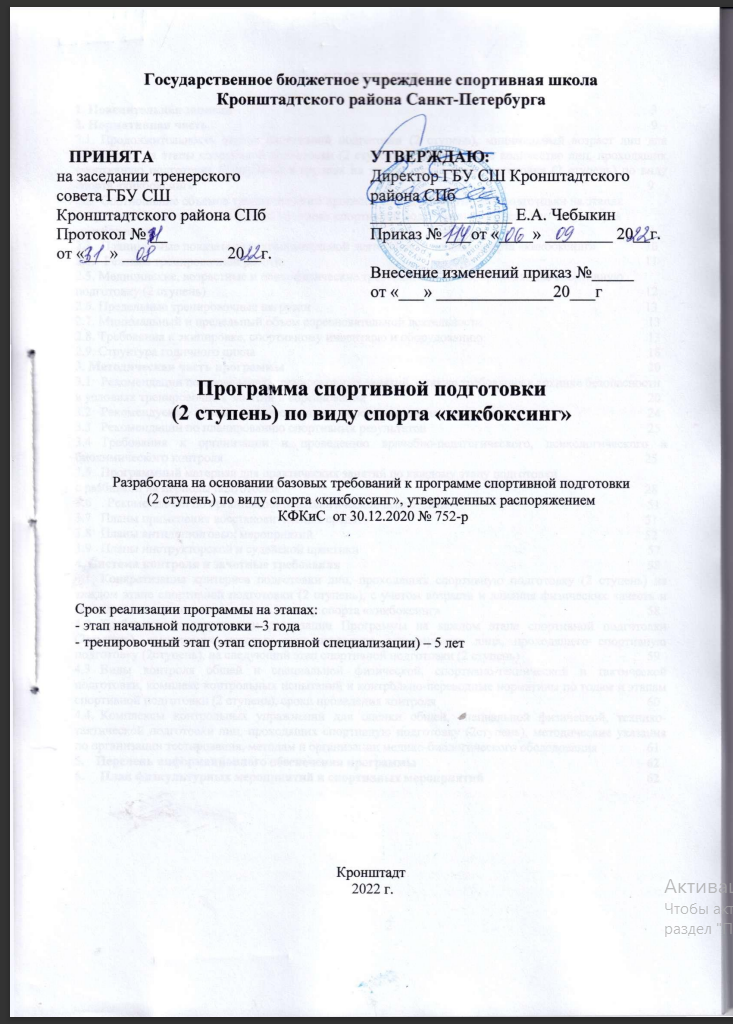 Государственное бюджетное учреждение спортивная школаКронштадтского района Санкт-ПетербургаПрограмма спортивной подготовки (2 ступень) по виду спорта «кикбоксинг»Разработана на основании базовых требований к программе спортивной подготовки(2 ступень) по виду спорта «кикбоксинг», утвержденных распоряжением КФКиС  от 30.12.2020 № 752-рСрок реализации программы на этапах:- этап начальной подготовки –3 года- тренировочный этап (этап спортивной специализации) – 5 лет  Кронштадт 2022 г.СОДЕРЖАНИЕ1. Пояснительная записка	32. Нормативная часть	9Продолжительность этапов спортивной подготовки (2 ступень), минимальный возраст лиц для зачисления на этапы спортивной подготовки (2 ступень) и минимальное количество лиц, проходящих спортивную подготовку (2 ступень) в группах на этапах спортивной подготовки (2 ступень) по виду спорта «кикбоксинг»	9Соотношение объемов тренировочного процесса по видам спортивной подготовки на этапах спортивной подготовки (2 ступень) на этапах спортивной подготовки (2 ступень) по виду спорта «кикбоксинг»	9Планируемые показатели соревновательной деятельности по виду спорта «кикбоксинг» 	10 Режимы тренировочной работы	112.5. Медицинские, возрастные и психофизические требования к лицам, проходящим спортивную подготовку (2 ступень)	122.6. Предельные тренировочные нагрузки	132.7. Минимальный и предельный объем соревновательной деятельности	132.8. Требования к экипировке, спортивному инвентарю и оборудованию	13 2.9. Структура годичного цикла	183. Методическая часть программы	20Рекомендации по проведению тренировочных занятий, а также требования к технике безопасности в условиях тренировочных занятий и соревнований	20Рекомендуемые объемы тренировочных и соревновательных нагрузок	24Рекомендации по планированию спортивных результатов	25Требования к организации и проведению врачебно-педагогического, психологического и биохимического контроля	25Программный материал для практических занятий по каждому этапу подготовкис разбивкой на периоды подготовки	28. Рекомендации по организации психологической подготовки	51Планы применения восстановительных средств	51Планы антидопинговых мероприятий	52Планы инструкторской и судейской практики	574. Система контроля и зачетные требования	58Конкретизация критериев подготовки лиц, проходящих спортивную подготовку (2 ступень) на каждом этапе спортивной подготовки (2 ступень), с учетом возраста и влияния физических качеств и телосложения на результативность по виду спорта «кикбоксинг»	58Требования к результатам реализации Программы на каждом этапе спортивной подготовки (2ступень), выполнение которых дает основание для перевода лица, проходящего спортивную подготовку (2ступень), на следующий этап спортивной подготовки (2 ступень)	59Виды контроля общей и специальной физической, спортивно-технической и тактической подготовки, комплекс контрольных испытаний и контрольно-переводные нормативы по годам и этапам спортивной подготовки (2 ступень), сроки проведения контроля	60Комплексы контрольных упражнений для оценки общей, специальной физической, технико-тактической подготовки лиц, проходящих спортивную подготовку (2ступень), методические указания по организации тестирования, методам и организации медико-биологического обследования	61Перечень информационного обеспечения программы	62План физкультурных мероприятий и спортивных мероприятий	621.ПОЯСНИТЕЛЬНАЯ ЗАПИСКАПрограмма спортивной подготовки (2 ступень) по виду спорта «кикбоксинг» (далее - Программа) разработана в соответствии с базовыми требованиями спортивной подготовки (2 ступень) по виду спорта кикбоксинг, утвержденными распоряжением Комитета по физической культуре и спорту от 30 декабря 2020 г. № 752-р (далее - БТ), с учетом основных положений Федерального закона № 329-ФЗ «О физической культуре и спорте в Российской Федерации».При разработке настоящей программы использованы нормативные требования по физической и спортивно-технической подготовке юных спортсменов - кикбоксеров, полученные на основе научно-методических материалов и рекомендаций по подготовке спортивного резерва последних лет.В программе определена общая последовательность изучения программного материала, контрольные и переводные нормативы для групп начальной подготовки (НП) и для тренировочных групп (ТЭ(СС)). Цель спортивной подготовки (2 ступень) - воспитание спортсменов способных перейти на спортивную подготовку.Основные задачи для этапа начальной подготовки:- формирование устойчивого интереса к занятиям спортом;- формирование широкого круга двигательных умений и навыков, гармоничное развитие физических качеств;- повышение уровня общей физической и специальной физической подготовки;- освоение основ техники и тактики по виду спорта «плавание»;- общие знания об антидопинговых правилах;- укрепление здоровья;- отбор перспективных юных спортсменов для дальнейшей спортивной подготовки.Основные задачи для тренировочного этапа:- повышение уровня общей физической и специальной физической, технической, тактической, теоретической и психологической подготовки;- формирование физических качеств с учетом возраста и уровня влияния физических качеств на результативность;- соблюдение режима тренировочных занятий и периодов отдыха, режима восстановления и питания;- овладение навыками самоконтроля;- приобретение опыта регулярного участия в официальных спортивных соревнованиях на первом и втором годах тренировочного этапа (этапа спортивной специализации);- достижение стабильности результатов участия в официальных спортивных соревнованиях на третьем - пятом годах тренировочного этапа (этапа спортивной специализации);- овладение основами теоретических знаний о виде спорта «плавание»;- знание антидопинговых правил;- укрепление здоровья.Программа предназначена для тренеров и является основным документом тренировочной работы.Краткая характеристика вида спортаКикбоксинг - фулл контакт, фулл контакт с лоу кик, К-1.Вид спорта соединяющий восточные единоборства: каратэ, тхэквондо, муай-тай ушу и английский бокс. По правилам классического кикбоксинга, бой ведется в полный контакт на всех уровнях, т.е. удары наносятся в полную силу в голову и в корпус, как руками, так и ногами. Наиболее эффективные удары ногами, заимствованные из восточных единоборств, в сочетании с боксерской техникой рук делают кикбоксинг сбалансированной и универсальной системой. Боксерские навыки, связанные с работой руками в сочетании с ударами ног дают преимущество перед другими восточными единоборствами, позволяют атаковать противника с дальней и средней дистанции. Специфика боев в полный контакт требует от спортсмена особой физической и психологической подготовки.ФУЛЛ-КОНТАКТПоединки по фулл-контакту проводятся в полный контакт без остановки времени для начисления очков. Это техника мощных серийных ударов ногами и руками с высокой плотностью боя. На основании правил соревнований, засчитываются все удары, достигшие цели, в том числе и нокаутирующие. Побеждает тот, кто наберет наибольшее количество очков или нокаутирует противника. Техника фулл-контакта состоит из серийной работы руками и ногами с применением акцентированных ударов на всех боевых дистанциях. Работа в полный контакт, возможность получения сильного удара, повышенные требования к физической подготовке (силе, быстроте, выносливости, ловкости), боксерской подготовке превращают фулл-контакт в дисциплину в большей степени для профессионалов, чем для любителей.Спортсмен, желающий совершенствоваться в фулл-контакте, должен предварительно освоить более доступные дисциплины: семи-контакт, лайт - контакт, чтобы адаптироваться и приобрести опыт тренировочных и соревновательных боев.ФУЛЛ-КОНТАКТ С ЛОУ-КИКПоединки по фулл-контакту с лоу-кик проводятся в полный контакт с ударами по ногам по внешней и внутренней стороне бедра, без остановки времени для начисления очков. Это техника мощных серийных ударов ногами и руками с высокой плотностью боя сильно меняет тактику и подготовку к поединку. На основании правил соревнований, засчитываются все удары, достигшие цели, в том числе и нокаутирующие. Побеждает тот, кто наберет наибольшее количество очков или нокаутирует противника. Техника фулл-контакта с лоу-кик состоит из серийной работы руками и ногами с применением акцентированных ударов на всех боевых дистанциях. Спортсмену даются широкие возможности использования техники атакующих и защитных действий. Быстрая смена уровней для атак, создаёт реальную угрозу для пропуска удара. В тоже время многоуровневая работа позволяет формировать личностные качества, необходимые не только в спорте, но и в жизни. Специальные двигательные качества и навыки (сила, быстрота, гибкость, точность, выносливости, ловкости), боксерской подготовке превращают фулл-контакт с лоу-кик в дисциплину в большей степени для профессионалов.К-1 (ПОЛНЫЙ КОНТАКТ)Поединки в К-1 проводятся в полный контакт с ударами по ногам по внешней и внутренней стороне бедра, разрешены удары коленями и удары тыльной стороной кулака и удары тыльной стороной кулака с разворотом на 360 градусов, без остановки времени для начисления очков. Это техника мощных серийных ударов ногами и руками с высокой плотностью боя сильно меняет тактику и подготовку к поединку. На основании правил соревнований, засчитываются все удары, достигшие цели, в том числе и нокаутирующие. Побеждает тот, кто наберет наибольшее количество очков или нокаутирует противника. Спортсмену даются широкие возможности использования техники атакующих и защитных действий. Быстрая смена уровней для атак, создает реальную угрозу для пропуска удара. В тоже время многоуровневая работа позволяет формировать личные качества, необходимые не только в спорте, но и в жизни. Этот раздел постепенно приобретает все большую популярность и в России и в мире.Таблица №1Номер во всероссийском реестре видов спортаСистема спортивной подготовки в кикбоксинге должна обеспечивать комплексное решение специальных для данного вида спорта задач: развитие разносторонних навыков в мгновенной оценке пространственных, временных характеристик и градаций усилий, выработку четкой ответной реакции и точности координированных движений в условиях их вариативного применения и сложной обстановки.Специфика организации тренировочного процесса.Структура системы многолетней подготовки.Организация тренировочного процесса осуществляется в течение года. Построение спортивной подготовки (2 ступень) зависит от календаря спортивных мероприятий, периодизации спортивной подготовки (2 ступень). Тренировочный процесс в организации, осуществляющей спортивную подготовку (2 ступень), ведется в соответствии с годовым тренировочным планом, рассчитанным на 52 недели. Продолжительность этапов спортивной подготовки (2 ступень) определяется Базовыми требованиями спортивной подготовки (2 ступень) по виду спорта «кикбоксинг»:Этап начальной подготовки - 3 годаТренировочный этап (этап спортивной специализации) - 5 летОсновные задачи этапа начальной подготовки (3 года) - вовлечение максимального числа детей и подростков в систему спортивной подготовки по кикбоксингу, направленную на гармоничное развитие физических качеств, общей физической подготовки и изучение базовой техники кикбоксинга, волевых и морально-этических качеств личности, формирование потребности к занятиям спортом и ведению здорового образа жизни.Основные задачи на тренировочном этапе (5 лет) отвечают основным требованиям формирования спортивного мастерства кикбоксеров, к которым относятся: состояние здоровья, дальнейшее развитие физических качеств, функциональная подготовленность, совершенствование технико-тактического арсенала, воспитание специальных психических качеств и приобретение соревновательного опыта с целью повышения спортивных результатов.Зачисление на указанные этапы спортивной подготовки (2 ступень), перевод лиц, проходящих спортивную подготовку (2 ступень) на следующий этап, производится с учётом результатов спортивной подготовки (2 ступень), которые должны соответствовать требованиям, установленным БТСП. Лицам, проходящим спортивную подготовку (2 ступень), не выполнившим предъявляемые программой требования, предоставляется возможность продолжить спортивную подготовку (2 ступень) на том же этапе спортивной подготовки повторно по решению тренерского совета. Спортсмены, не достигшие установленного программой возраста для перевода в группу следующего года обучения, могут быть переведены раньше срока на основании решения тренерского совета при разрешении врача.Требования к результатам реализации программ спортивной подготовки (2 ступень)
на каждом из этапов спортивной подготовки (2 ступень)Результатом реализации Программы является:На этапе начальной подготовки:формирование устойчивого интереса к занятиям спортом;формирование широкого круга двигательных умений и навыков;освоение основ техники по виду спорта кикбоксинг;всестороннее гармоничное развитие физических качеств;укрепление здоровья спортсменов;отбор перспективных юных спортсменов для дальнейших занятий по виду спорта кикбоксинг.На тренировочном этапе (этапе спортивной специализации):- повышение уровня общей и специальной физической, технической, тактической и психологической подготовки;- приобретение опыта и достижение стабильности выступления на официальных спортивных соревнованиях по виду спорта кикбоксинг;- формирование спортивной мотивации;- укрепление здоровья спортсменов.Цель многолетней подготовки юных спортсменов воспитание спортсменов высокой квалификации, потенциального резерва сборных команд Санкт-Петербурга и России.Достижение указанной цели зависит:- от оптимального уровня исходных данных спортсменов;- от уровня квалификации и профессиональной подготовленности тренерского состава;- наличия современной материально-технической базы;- качества организации педагогического, тренировочного- соревновательного процессов;- от использования новейших научно-исследовательских и научно-методических разработок.Подготовка спортсменов высшей квалификации рассматривается как многолетний процесс единства тренировки, соревновательной практики, восстановительных мероприятий.НОРМАТИВНАЯ ЧАСТЬПродолжительность этапов спортивной подготовки (2 ступень), минимальный возраст лиц для зачисления на этапы спортивной подготовки (2 ступень) и минимальное количество лиц, проходящих спортивную подготовку (2 ступень) в группах на этапах спортивной подготовки (2 ступень) по виду спорта «кикбоксинг»Продолжительность этапов спортивной подготовки (2 ступень), минимальный возраст лиц для зачисления на этапы спортивной подготовки (2 ступень) и минимальное количество лиц, проходящих спортивную подготовку (2 ступень) в группах на этапах спортивной подготовки (2 ступень) по виду спорта «кикбоксинг» представлены в таблице 2 в соответствии с настоящими БТ:Таблица №2(Приложение №1 к БТ)Продолжительность этапов спортивной подготовки (2 ступень), возраст лиц для зачисления на этапы спортивной подготовки (2 ступень) и количество лиц, проходящих спортивную подготовку (2 ступень) в группах на этапах спортивной подготовки (2 ступень) по виду спорта «кикбоксинг»Перевод по годам обучения на этих этапах осуществляется при условии положительной динамики прироста спортивных показателей. Соотношение объемов тренировочного процесса по видам спортивной
подготовки (2 ступень) на этапах спортивной подготовки (2 ступень) по виду
спорта «кикбоксинг»Таблица №3(Приложение №2 к БТ) Соотношение объемов тренировочного процесса по видам спортивной
подготовки (2 ступень) на этапах спортивной подготовки (2 ступень) по виду
спорта «кикбоксинг»Система соревнований представляет собой ряд официальных и неофициальных соревнований, включенных в единую систему подготовки кикбоксера. Достижение высокого результата в соревнованиях, имеющих наибольшее значение на определенном этапе подготовки спортсмена, выступает как цель, которая придает единую направленность всей системе, всем компонентам подготовки. Наряду с этим другие (менее значительные) соревнования выполняют важную подготовительную функцию, поскольку участие кикбоксера в соревнованиях является мощным фактором совершенствования специфических физических качеств, технической, тактической и психической подготовленности. Подчеркивая ведущую роль системы соревнований в подготовке кикбоксера, необходимо учитывать, что взятая отдельно она не может рассматриваться как самостоятельная система, способная обеспечить полноценную подготовленность спортсмена.Планируемые показатели соревновательной деятельности
по виду спорта «кикбоксинг»Таблица №4(Приложение №3 к БТ)Планируемые показатели соревновательной деятельности
по виду спорта «кикбоксинг»Контрольные соревнования проводятся с целью контроля уровня подготовленности спортсменов. В них проверяется эффективность прошедшего этапа подготовки, оценивается уровень развития физических качеств, выявляются сильные и слабые стороны в структуре соревновательной деятельности. С учетом результата контрольных соревнований вноситься изменения в индивидуальный план подготовки спортсмена, предусматривается устранение выявленных недостатков. Контрольную функцию могут выполнять как официальные соревнования различного уровня, так и специально организованные контрольные соревнования.По результатам отборочных соревнований комплектуют команды, отбирают участников главных соревнований. В зависимости от принципа, положенного в основу комплектования состава участников главных соревнований, в отборочных соревнованиях перед спортсменом ставится, задача завоевать определенное место или выполнить контрольный норматив, позволяющий попасть в состав участников главных соревнований.Основные и главные соревнования ориентированы на достижение максимально высоких результатов, полную мобилизацию и проявление физических, технических и психических возможностей. Целью участия в главных соревнованиях является достижение победы или завоевание, возможно, более высокого места.Требования к участию в спортивных соревнованиях лиц, проходящих спортивную подготовку (2 ступень):соответствие возраста и пола участника положению (регламенту) об официальных спортивных соревнованиях и правилам вида спорта кикбоксинг;соответствие уровня спортивной квалификации участника положению (регламенту) об официальных спортивных соревнованиях согласно Единой всероссийской спортивной классификации и правилам вида спорта «кикбоксинг»;выполнение плана спортивной подготовки;прохождение предварительного соревновательного отбора;наличие соответствующего медицинского заключения о допуске к участию в спортивных соревнованиях;соблюдение общероссийских антидопинговых правил и антидопинговых правил, утвержденных международными антидопинговыми организациями.Лицо, проходящее спортивную подготовку (2 ступень), направляется организацией, осуществляющей спортивную подготовку (2 ступень), на спортивные соревнования в соответствии с содержащимся в Программе планом физкультурных мероприятий и спортивных мероприятий и положениями (регламентами) о спортивных соревнованиях и спортивных мероприятиях.2.4. Режимы тренировочной работыВ основу комплектования тренировочных групп положена система многолетней подготовки с учетом возрастных закономерностей становления спортивного мастерства. Многолетняя спортивная подготовка (2 ступень) - это единая система, обеспечивающая преемственность задач, средств, методов, организационных форм подготовки всех возрастных групп; оптимальное соотношение режимов тренировки, воспитания физических качеств, формирования двигательных умений и навыков; нацеленность на высшее спортивное мастерство; оптимальное соотношение различных сторон подготовленности; неуклонный рост объема средств общей и специальной подготовки, соотношение между которыми постоянно меняется; поступательное увеличение объема и интенсивности тренировочных и соревновательных нагрузок; строгое соблюдение постепенности в процессе использования тренировочных и соревновательных нагрузок; одновременное развитие физических качеств на всех этапах и преимущественное развитие отдельных качеств в возрастные периоды наиболее благоприятные для этого.Максимальный состав определяется с учетом соблюдения правил техники безопасности на тренировочных занятиях.Содержание тренировочного процесса определяется тренерским советом спортивной школы в соответствии с программой, определяющей минимум содержания, максимальным объем тренировочной работы, требований к уровню подготовленности занимающихся.Ответственность за создание условий тренировки, спортсменов несут должностные лица спортивной школы. Расписание тренировочных занятий утверждается администрацией по представлению тренера с учетом пожеланий родителей, а также с учетом возрастных особенностей и установленных санитарно-гигиенических норм.Недельный режим тренировочной работы является максимальным и установлен в зависимости от периода и задач подготовки.Продолжительность одного занятия не должна превышать:в группах начальной подготовки первого года обучения - 2-х часов;в группах начальной подготовки свыше года обучения и в тренировочных группах - 3-х часов;Основными формами тренировочной работы в спортивных школах являются: групповые занятия; индивидуальные занятия; участие в соревнованиях различного ранга; теоретические занятия; занятия в условиях спортивно-оздоровительного лагеря, тренировочного сбора; медиковосстановительные мероприятия; культурно-массовые мероприятия, участие в конкурсах и смотрах, показательных выступлениях. Спортсмены старших возрастных групп должны участвовать в судействе соревнований и могут привлекаться к проведению отдельных частей тренировочных занятий в качестве тренеров.Медицинские, возрастные и психофизические требования к лицам,
проходящим спортивную подготовку (2 ступень)Для обучения на этапах спортивной подготовки принимаются желающие заниматься физической культурой и спортом, успешно прошедшие вступительные испытания в соответствии с БТСП и не имеющие медицинских противопоказаний. Минимальный возраст детей, допускаемых к освоению Программы зависит от избранного вида спорта. Выполнение в указанные сроки всех нормативных требований педагогического контроля (упражнений и заданий). Соблюдение требований медицинского обеспечения процесса физической подготовленности:медицинская комиссия два раза в год;допуск врача к занятиям после болезни;медицинский осмотр перед участием в соревнованиях.Учитывая возрастные особенности, при занятиях спортом детей и подростков соблюдают следующие условия:- к занятиям спортом допускаются только здоровые и практически здоровые дети Врачебный контроль за состоянием здоровья спортсменов проводится не реже 2 раза в год, включая функциональные пробы и оценку физического состояния.своевременное лечение очагов хронической инфекции.спортсменов делят на группы, однородные по биологическому возрасту и уровню подготовленности с обязательной индивидуализацией нагрузок, строгим соблюдением режима быта, отдыха, питания.снижение физических нагрузок в период эмоциональных стрессов (экзамены).обязательное соблюдение принципов регулярности занятий и постепенности увеличения нагрузок.специализация проводится на базе широкой общей физической подготовки.не допустимо переносить особенности режима и методики тренировок взрослых на работу с подростками и детьми.методика проведения тренировок предусматривает чередование нагрузки на отдельные мышечные группы, частые перерывы, использование подвижных игр и других приемов, позволяющих разнообразить нагрузку, сделать ее эмоционально более насыщенной, поскольку детский организм не переносит однообразной монотонной работы.необходимо учитывать возрастные периоды совершенствования двигательных качеств и в соответствии с этим планировать тренировочную нагрузку.преждевременное начало занятий определенными видами спорта, раннее выступление в соревнованиях, участие в соревнованиях вместе с взрослыми оказывают отрицательное влияние на состояние здоровья ребенка и подростка. Поэтому необходимо соблюдать возрастные нормативы начала занятий по видам спорта и нормативы начала выступления в спортивных соревнованиях.При подготовке спортсменов важным аспектом является психофизическая подготовка. В условиях тренировочного процесса и соревнований, которые связаны со значительными психическими и физическими напряжениями, формирующие основные психологические качества спортсмена.Предельные тренировочные нагрузкиСтруктурной единицей тренировочного процесса является отдельное занятие, в ходе которого используются средства и методы, направленные на решение задач физической, технико-тактической, психической и специальной волевой подготовки. Выполняемая работа может быть самой разнообразной и обеспечивать повышение различных сторон специальной физической и психологической подготовленности, совершенствование оптимальной техники, тактики и т.д. Подбор упражнений, их количество определяют направленность занятия и его нагрузку.Важным вопросом построения тренировочного процесса является реализация индивидуального подхода при организации тренировочных нагрузок в годичном цикле подготовки и дозировании тренировочных нагрузок различной направленности на тренировочном занятии.Соотношение времени, отводимого на отдельные виды подготовки, в зависимости от конкретных обстоятельств может измениться (наличие материальной базы, тренировочных сборов, соревнований, климатических условий и т.д.).Наряду с планированием важной функции управления является контроль за эффективностью тренировочного процесса.Критерием оценки эффективности подготовки служит достижение спортсменами стабильно высокого уровня спортивных результатов, а также модельных показателей физической подготовленности и функционального состояния организма.Таблица №5(Приложение №7 к БТСП)Нормативы максимального объема тренировочной нагрузкиМинимальный и предельный объем соревновательной деятельностиМинимальный и предельный объем соревновательной деятельности в макроцикле определяется с учётом единства тренировочной и соревновательной деятельности спортсменов в системе подготовки, в частности соревновательные нагрузки, должны гармонично сочетаться с динамикой тренировочных нагрузок и составлять с ними единое целое. Цель и поставленные задачи участия спортсмена в соревнованиях должны соответствовать уровню его подготовленности и способности решать поставленные задачи. Все соревнования годичного цикла должны быть направлены на достижение пика функциональных, технико-тактических и психологических возможностей спортсмена к моменту главных соревнований мезоцикла или макроцикла.Планируемые показатели соревновательной деятельности по виду спорта «кикбоксинг»Таблица №6(Приложение №8 к БТ)Перечень тренировочных сборовТребования к экипировке, спортивному инвентарю и оборудованиюТаблица №7(Приложение №8 к БТ)Оборудование и инвентарь, необходимые для прохождения спортивной подготовки (2 ступень)Таблица №8Спортивная экипировка, передаваемая в индивидуальное пользованиеТаблица №9(Приложение №10 к БТ)Обеспечение спортивной экипировкой 2.9.Требования к количественному и качественному составу групп
подготовкиКомплектование групп для занятий кикбоксингом происходит согласно нормативным требованиям к возрасту и количеству занимающихся.Группы спортивной подготовки (2 ступень) комплектуются с учётом физической и спортивно-технической подготовленности, возраста, пола и выполнения переходных нормативов и требований. Приём в группу спортивной подготовки (2 ступень) осуществляется на основе положений спортивной ориентации и отбора, предусматривающих соблюдение принципов этапности, комплексности, индивидуального развития, соблюдения интересов, желаний и способностей каждого ребёнка, а также перспектив роста его спортивного мастерства. Для перевода из одной группы спортивной подготовки (2 ступень) в другую, как правило, более высокой подготовленности, занимающиеся должны успешно выполнить требования Базовых требований спортивной подготовки (2 ступень) по виду спорта «кикбоксинг».Если на одном из этапов спортивной подготовки (2 ступень), результаты прохождения спортивной подготовки (2 ступень) не соответствуют требованиям, установленным базовыми стандартами спортивной подготовки (2 ступень) (спортивным дисциплинам), прохождение следующего этапа спортивной подготовки (2 ступень) не допускается. При объединении в одну группу занимающихся разных по возрасту и спортивной подготовленности разница в уровнях их спортивного мастерства не должна превышать двух разрядов.В таблице №10 представлены требования, предъявляемые к комплектованию и наполняемости групп по этапам спортивной подготовки (2 ступень).2.9. Структура годичного цикла Фазы развития спортивной формы являются основой периодизации тренировки и определяют длительность, структуру периодов и содержание тренировочного процесса в них. В соответствии с закономерностями развития состояния спортивной формы годичный цикл у спортсменов подразделяется на три периода: подготовительный, соревновательный и переходный.Подготовительный период (период фундаментальной подготовки).Подготовительный период подразделяется на 2 этапа: обще-подготовительный и специально-подготовительный. У начинающих спортсменов обще-подготовительный период более продолжителен, чем специально-подготовительный. По мере роста спортивной квалификации спортсменов длительность обще-подготовительного этапа сокращается, а специально-подготовительного - увеличивается.Основная направленность 1-го этапа подготовительного периода - создание и развитие предпосылок для приобретения спортивной формы. Главная предпосылка - повышение общего уровня функциональных возможностей организма, разностороннее развитие физических качеств (силы, быстроты, выносливости и др.), а также увеличение объема двигательных навыков и умений. На данном этапе у юных спортсменов удельный вес упражнений по общей подготовке немного превышает удельный вес упражнений по специальной подготовке.С возрастом и повышением спортивной квалификации время на общую подготовку постепенно уменьшается, а на специальную соответственно увеличивается.Основными средствами специальной подготовки являются главным образом специальноподготовительные упражнения. Соревновательные же упражнения в тренировке спортсменов, как правило, на обще-подготовительном этапе не используется. Методы тренировки специализированы здесь меньше, чем на последующих этапах. Предпочтение отдается методам, которые предъявляют менее жесткие требования к организму занимающихся (игровому, равномерному, переменному). Объем и интенсивность тренировочных нагрузок на обще-подготовительном этапе постепенно увеличивается, причем объем растет быстрее, интенсивность нагрузки растет лишь в той мере, которая не препятствует проведению работы большого объема и не отражается на состоянии здоровья спортсменов.Основная направленность специально-подготовительного этапа - непосредственное становление спортивной формы: здесь изменяется содержание различных сторон подготовки спортсменов, которые теперь направлены на развитие специальных физических способностей, освоение и совершенствование технических и тактических навыков в избранном виде спорта, одновременно с этим возрастает роль специальной психологической подготовки.Удельный вес специальной подготовки по сравнению с первым этапом подготовительного периода, естественно, возрастает. Изменяется также состав средств специальной подготовки. Помимо специально-подготовительных упражнений в тренировке спортсменов начинают использовать и соревновательные упражнения, правда, в ограниченном объеме.Объем нагрузки постепенно, но непрерывно увеличивается и достигает максимума к началу соревновательного периода. В то же время интенсивность нагрузки хотя и возрастает постепенно к началу соревновательного периода, но относительно невелика.Варианты структуры подготовительного периода. Для более эффективного планирования тренировочного процесса и управления им подготовительный период годичного цикла делится на мезоциклы разного типа (Л.П. Матвеев). В рамках этих мезоциклов сменяются средства и методы тренировки, объем в интенсивность нагрузки и т.д. Их содержание и длительность зависят от:общей продолжительности подготовительных периодов и календаря спортивномассовых мероприятий;вида спорта:возраста, квалификации, стажа спортсменов;условий тренировки и других факторов.При одноцикловом построении тренировки спортсменов на обще-подготовительном этапе выделяют втягивающий, базовый общефизический мезоциклы; на специальноподготовительном этапе - базовый специализированно-физический, базовый специальноподготовительный и контрольно-подготовительный мезоциклы. Подобное сочетание типов мезоциклов характерно для «сезонных» видов спорта.Основная цель втягивающего мезоцикла - постепенная подготовка спортсменов к выполнению больших по объему и интенсивности тренировочных нагрузок, обеспечение развития опорно-двигательного, нервно-мышечного аппарата и функциональных основных систем организма, особенно кровообращения и дыхания, а также воспитание волевых качеств. В этом мезоцикле целесообразно разучивать новые упражнения, восстанавливать структуру забытых движений.Содержание базового общефизического мезоцикла должно соответствовать всестороннему и гармоническому развитию спортсменов. У квалифицированных спортсменов может быть 1-2 базовых общефизических мезоциклов, у начинающих их может быть несколько.В базовом специализированно-физическом мезоцикле продолжается развитие общей выносливости, гибкости, силовых, скоростных, координационных способностей, но применяемые средства и методы приобретают все большую специфическую направленность. Его основная задача - восстановить технику избранного вида спорта, создать предпосылки для ее совершенствования, постепенно подготовить организм спортсменов к тренировкам в этом виде спорта в большом объеме и с высокой интенсивностью. Интенсивность тренировочных нагрузок несколько уменьшается, снижается их объем.В этом мезоцикле за счет умелого сочетания средств специальной и общей подготовки изменяются физические способности, технико-тактические навыки, приобретенные до этого в соревновательном упражнение.В базовом специально-подготовительном мезоцикле увеличивается объем соревновательного упражнения, большое внимание уделяется совершенствованию техникотактического мастерства. Однако общефизическим упражнениям по-прежнему отводится 1-2 дня в неделю.В контрольно-подготовительном мезоцикле завершается становление спортивной формы. Основная его задача - подготовка спортсменов к участию в ответственных соревнованиях. Объем нагрузки соревновательного упражнения становится максимальным, повышается интенсивность занятий. Спортсмены участвуют в контрольных и второстепенных соревнованиях, которые являются органической частью тренировочного процесса. После окончания этого мезоцикла начинается соревновательный периодСоревновательный период.Основная цель тренировки в этом периоде - сохранение спортивной формы и на основе этого - реализация ее в максимальных результатах. В этом периоде используются соревновательные и специально-подготовительные упражнения, направленные на повышение специальной работоспособности в избранном виде спорта. Удельный вес средств обшей подготовки в соревновательном периоде должен быть не ниже, чем на специальноподготовительном этапе. При помощи средств общей подготовки обеспечивается развитие и поддержание необходимого уровня разнообразных физических способностей, двигательных умений и навыков, активный отдых. Конкретное соотношение между средствами специальной и общей подготовки в соревновательном периоде у спортсменов зависит от их возраста и спортивной квалификации.В этом периоде используются наиболее трудоемкие методы спортивной тренировки (соревновательный, повторный, интервальный).Число соревнований зависит от особенностей вида спорта, структуры соревновательного периода, возраста, квалификации спортсменов. С помощью частоты и общего числа соревнований можно управлять в этом периоде ростом спортивных результатов. Однако их оптимальное число нужно определять индивидуально для каждого спортсмена. Интервалы отдыха между отдельными состязаниями должны быть достаточны для восстановления и развития работоспособности спортсменов.Особенности динамики тренировочных нагрузок в соревновательном периоде определяются его структурой.Варианты структуры соревновательного периода. Структура соревновательного периода зависит от календаря соревнований, их программы и режима, состава участников, общей системы построения тренировки. Если соревновательный период кратковременный (1-2 месяца), он обычно целиком состоит из нескольких соревновательных мезоциклов. Объем тренировочной нагрузки в этом случае постепенно снижается и стабилизируется на определенном уровне, а интенсивный период соревнования несколько возрастает. При большей продолжительности соревновательного периода (3-4 месяца и более), характерного, прежде всего, для квалифицированных спортсменов, он наряду с соревновательными включает	промежуточные	мезоциклы	(восстановительно-поддерживающие,восстановительно-подготовительные), в которых снижается тренировочная нагрузка, варьируются средства, методы и условия тренировки. Этим создаются условия для непрерывного повышения уровня подготовленности спортсмена.Переходный период.Главной задачей этого периода является активный отдых и вместе с тем сохранение определенного уровня спортивной работоспособности. Основное содержание занятий в переходном периоде составляет общая физическая подготовка в режиме активного отдыха. Следует избегать однотипных и монотонных нагрузок, так как они препятствует полноценному активному отдыху. Активный отдых организуется за счет смены двигательной деятельности и смены обстановки (мест занятий, спортивного оборудования, инвентаря и т.д.). Он применяется, прежде всего, для быстрого и полного восстановления спортсменов.В переходном периоде уменьшается общий объем и интенсивность тренировочной нагрузки, однако нельзя допускать чрезмерно большого их спада. Важная задача переходного периода - анализ работы в течение прошедшего года, составление плана тренировки на следующий год, лечение травм.Если спортсмен регулярно не занимался, не имел достаточных нагрузок, мало выступал в соревнованиях, необходимость в переходном периоде отпадает.Мезоцикл тренировки можно определить как серию микроциклов разного или одного типа, составляющую относительно законченный этап или подэтап тренировки. Построение тренировки в форме мезоциклов позволяет более целесообразно управлять суммарным тренировочным эффектом каждой серии микроциклов, обеспечивать при этом высокие темпы роста тренированности спортсменов. Средние циклы чаще всего состоят из 3 - 6 микроциклов и имеют общую продолжительность, близкую к месячной.Различают следующие типы мезоциклов: втягивающие, базовые, контрольноподготовительные, предсоревновательные, соревновательные и восстановительно- поддерживающие мезоциклы.Втягивающие мезоциклыБазовые мезоциклыКонтрольно-подготовительные мезоциклыПредсоревновательные мезоциклыСоревновательные мезоциклыВосстановительно-поддерживающие мезоциклыМЕТОДИЧЕСКАЯ ЧАСТЬРекомендации по проведению тренировочных занятий, а также требования к технике безопасности в условиях тренировочных занятий и спортивных соревнованийРекомендации по проведению тренировочных занятийТренировочные занятия проводят в спортивном зале или на открытом воздухе (площадке) в форме тренировки по общепринятой схеме.После проведения общей разминки необходимо выделить время (до 10 мин.) на индивидуальную разминку, где применяют специальные упражнения, задача которых - подготовка к выполнению упражнений в основной части занятия.В основной части занятия изучают и совершенствуют ударную технику руками и ногами. Изучение и совершенствование должно производиться с соблюдением дидактических принципов: последовательности (от простого к сложному, от лёгкого к трудному, от известного к неизвестному), повторности, наглядности, индивидуального подхода к учащимся, что повысит эффективность педагогической управляемости тренировочным процессом. Количество повторений каждого упражнения или соединения элементов должно быть таким, чтобы было обеспечено формирование устойчивого двигательного навыка.Упражнения из разделов общей физической подготовки и специальной физической подготовки проводят, как правило, в конце тренировочных занятий. Эти упражнения направлены на развитие и совершенствование необходимых специальных двигательных качеств (координацию движений, ориентацию в пространстве, ловкости, гибкости, быстроты, силы, выносливости) и носят конкретно направленный характер. При этом учитывают индивидуальные особенности спортсменов.Занятия по общей физической подготовке (ОФП) и специальной физической подготовке (СФП) проводят на всех этапах подготовки спортсменов: от новичков до мастеров высокого класса. В них широко применяют элементы гимнастики, лёгкой атлетики и подвижных игр. Они способствуют развитию общей работоспособности и целого комплекса физических качеств, из которых складывается гармоничное развитие кикбоксера.Большинство упражнений легкой атлетики, спортивных и подвижных игр включают в подготовительную и заключительную части урока.Требования к технике безопасности в условиях тренировочных занятий и соревнованийДля обеспечения безопасности необходимо выполнять следующие требования:В любой деятельности существуют определенные правила для ее успешного выполнения, которые необходимо соблюдать. В спортивной деятельности есть свои меры безопасности, которые зависят от вида спорта и условий, где эта деятельность выполняется.Общие меры безопасности:не начинать тренировку без предварительной подготовки к ней (подготовка всего организма либо определенных его частей);внимательно осмотреть место и условия, где будет проходить тренировка, и если есть помехи - устранить их;изучить упражнение, соразмерить его со своими возможностями, и если возможности намного отстают, то лучше выбрать полегче упражнение, чтобы выполнить его на высоком уровне;контролировать свои действия на всем протяжении спортивной деятельности, особенно, когда начинает наступать утомление и когда разучиваются новые, сложные по технике упражнения.Говоря о профилактике травматизма, следует отметить, что травмы в основном появляются из-за беспечности самих занимающихся, но есть и моменты, которые надо обязательно учитывать.Существует несколько групп причин возникновения травм, знание которых позволяет провести соответствующие меры профилактики: неправильная методика проведения занятий, несоблюдение принципов последовательности и постепенности в увеличении нагрузок и сложности упражнений, недостаточный учет возрастных и половых особенностей, несоблюдение принципа индивидуализации, недостаточное или полное отсутствие страховки, слабая подготовка организма к предстоящей деятельности и т. п.Недочеты в организации занятий, перегрузка мест занятий, встречное движение, слишком большое количество занимающихся в одной группе, проведение занятий без преподавателя и т. п.Неудовлетворительное состояние мест занятий, оборудования, инвентаря, одежды и обуви спортсменов.Неблагоприятные метеорологические условия (сильный дождь и ветер, снегопад, очень высокая или низкая температура воздуха).Нарушение правил врачебного контроля, допуск к занятиям без разрешения врача, неправильное распределение по группам без учета возраста, пола, физической подготовленности, преждевременное начало занятий после травмы, болезни или длительного перерыва, несоблюдение правил личной гигиены.Нарушение спортсменами дисциплины и установленных правил во время тренировок и соревнований.Создание оптимальных условий для проведения тренировочного процесса и соревнований, постоянный контроль со стороны тренера и самоконтроль, соблюдение всех правил и дисциплины на занятиях является основой для занятий спортом без травм и других нарушений в жизнедеятельности спортсменов.К занятиям допускаются занимающиеся, прошедшие инструктаж по охране труда, медицинский осмотр и не имеющие противопоказаний по состоянию здоровья.При проведении занятий необходимо соблюдать правила поведения, расписание учебных занятий, установленные режимы тренировки и отдыха, правила личной гигиены.При несчастном случае пострадавший или очевидец несчастного случая обязан немедленно сообщить тренеру. При неисправности спортивного инвентаря прекратить занятия и сообщить об этом тренеру.С занимающимися, допустившим невыполнение или нарушение инструкции по охране труда, проводится внеплановый инструктаж по технике безопасности.Требования безопасности перед началом занятий:надеть спортивную форму в соответствии с условиями занятия и погодными условиями;провести разминку.Требования безопасности во время занятий:- четко выполнять все требования и распоряжения тренера.- выходить на спортивную площадку только с разрешения тренера.Требования безопасности в аварийных ситуациях:- при плохом самочувствии прекратить занятия и сообщить об этом тренеру;- при получении травмы немедленно оказать первую помощь пострадавшему, сообщить об этом тренеру, при необходимости отправить пострадавшего в ближайшее лечебное учреждение.Требования безопасности  по окончании занятий:- снять спортивную форму и обувь;- принять душ или тщательно вымыть лицо и руки мылом;- убрать спортивный инвентарь и форму в отведенное для хранения место.К участию в соревнованиях среди спортсменов новичков и спортсменов, имеющих массовые спортивные разряды, допускаются спортсмены, прошедшие специальное обучение и тренировки в течение, не менее 6 месяцев, в объеме трехразовых занятий по шесть и более часов в неделю, и диспансеризацию (медицинское обследование) по месту жительства в полном объеме врачебно-контрольной карты.После соревнований, в которых спортсмен провел более двух боев, к следующим соревнованиям он допускается не ранее, чем через 15 дней, кроме юношей младше 15-летнего возраста, которые в очередных соревнованиях могут участвовать через 30 дней.После соревнований, в которых младшие юниоры и юниорки 15-16-летнего возраста провели четыре, а юниоры и юниорки 17-18-летнего возраста и мужчины 19-40-летнего возраста, ветераны 40-45 лет - пять боев, они допускаются к очередным соревнованиям только через 30 дней.Допуск участников к соревнованиям осуществляется мандатной комиссией, состав которой назначается Главной судейской коллегией (ГСК) соревнований и организацией, проводящей соревнования. В состав мандатной комиссии входят:- главный судья соревнований;- главный секретарь соревнований;- представитель организации проводящей соревнования;- врач соревнований;- технический делегат ФКР.3.2.Рекомендуемые объемы тренировочных и соревновательных нагрузокСоревновательные нагрузки являются одним из главных средств специальной физической подготовки. Календарный план формируется на текущий год на основе Единого календарного плана межрегиональных, всероссийских и международных физкультурных мероприятий и спортивных мероприятий, календарных планов физкультурных мероприятий и спортивных мероприятий Санкт-Петербурга.Нормативы максимальной тренировочной нагрузки в зависимости от этапа спортивной подготовки (2 ступень) приведены в таблице № 11.Таблица № 11Нормативы максимальной тренировочной нагрузки в зависимости от этапа спортивной подготовки (2 ступень)3.3.Рекомендации по планированию спортивных результатовИсходными данными для составления многолетних (перспективных) планов являются:оптимальный возраст для достижения наивысших результатов;продолжительность подготовки для их достижения;темпы роста спортивных результатов от разряда к разряду;индивидуальные особенности спортсменов;условия проведения спортивных занятий и другие факторы.На основе характеристики спортсмена, цели и задач многолетней подготовки определяются:спортивно-технические показатели по этапам (годам);планируются основные средства тренировки;объем и интенсивность тренировочных нагрузок;количество соревнований;отмечаются те стороны подготовленности спортсмена, на которыхследует сосредоточить основное внимание тренера и спортсмена, чтобы обеспечить выполнение запланированных показателей.Перспективные многолетние планы подготовки составляются как для группы спортсменов (3-го и 2-го разрядов), так и для одного спортсмена (достигшего 1-го разряда и более высоких результатов).Групповой план должен содержать данные, намечающие перспективу и основные направления подготовки всей группы. В нем должны найти отражение тенденции к возрастанию требований к различным сторонам подготовки спортсмена, а конкретные показатели плана по годам - соответствовать уровню развития спортсменов данной группы.Индивидуальный перспективный план содержит конкретные показатели, которые намечает тренер совместно со спортсменом на основе анализа предшествующего опыта подготовки (фактическое выполнение спортсменом разделов группового плана) с учетом его индивидуальных особенностей.Составление перспективного плана не должно сводиться к механическому воспроизведению нескольких годичных планов, с неизменным повторением из года в год одних и тех же задач одного и того же содержания. Следует отразить тенденцию возрастающих из года в год требований к различным сторонам подготовленности спортсмена и предусмотреть последовательное изменение задач тренировки, величин тренировочных нагрузок, контрольных нормативов и других показателей в каждом году подготовки. Перспективный план всегда должен носить целеустремленный характер.В перспективном планировании предусматривается достижение спортивных результатов, в зависимости от возраста и продолжительности занятий.Начиная с возраста 11-15 лет, можно планировать выполнение норм III-I взрослого разряда, для спортсменов 15 лет - норм кандидата в мастера спорта, для спортсменов 16 лет и старше - мастера спорта, с 18 лет присваивается мастер спорта международного класса.Для спортсменов различных этапов спортивной подготовки (2 ступень) существуют нормативы, выполнение которых требуется для перевода занимающегося в следующую группу.3.4.Требования к организации и проведению врачебно-педагогического, психологического и биохимического контроляВрачебный контроль спортсмена осуществляется 2 раза в год. Обследования проводятся спортивными врачами, специалистами функциональной диагностики. Все это позволяет установить исходный уровень состояния здоровья, физического развития и функциональной подготовленности. В процессе многолетней подготовки углубленные медицинские обследования позволяют следить за динамикой этих показателей, а текущие обследования - контролировать переносимость тренировочных и соревновательных нагрузок и своевременно принимать необходимые лечебно - профилактические меры.Основными задачами медицинского обследования в группах НП является контроль за состоянием здоровья, привитие гигиенических навыков и привычки неукоснительно выполнять рекомендации врача. В общем случае углубленное медицинское обследование кикбоксеров позволяет установить исходный уровень состояния здоровья, физического развития и функциональной подготовленности. В процессе многолетней подготовки углубленное медицинское обследование должно выявить динамику состояния основных систем организма спортсменов, определить основные компенсаторные факторы и потенциальные возможности их развития средствами тренировочных нагрузок. Таким образом, цель углубленного медицинского обследования - всесторонняя диагностика и оценка уровня здоровья и функционального состояния спортсменов, назначение необходимых лечебно-профилактических, восстановительных и реабилитационных мероприятий.С целью устранения возможных срывов адаптационных процессов и своевременного назначения необходимых лечебно-профилактических мероприятий, а также для эффективного анализа данных углубленного медицинского обследования, необходимо отслеживать динамику средств и методов тренировочного процесса и контролировать переносимость тренировочных и соревновательных нагрузок в рамках программы текущего обследования (ТО). ТО, на основании которого проводится индивидуальная коррекция тренировочных нагрузок, рекомендуется проводить на всех тренировочных занятиях.В видах спортивных единоборств при проведении ТО рекомендуется регистрировать следующие параметры тренировочного процесса: средства подготовки (общефизическая подготовка - ОФП, специальная физическая подготовка - СФП, специальная подготовка - СП и соревновательная подготовка - СорП); время или объем тренировочного задания, применяемого средства подготовки в минутах; интенсивность тренировочного задания по частоте сердечных сокращений (ЧСС) в минуту.Для контроля за функциональным состоянием юных спортсменов измеряется ЧСС. Она определяется пальпаторно, путем подсчета пульсовых ударов в области лучевой артерии на руке, сонной артерии в области шеи или непосредственно в области сердца. ЧСС считается в течение 10, 15 или 30 с., с последующим пересчетом ударов в минуту.При анализе тренировочных нагрузок определяется их преимущественная направленность по каждому тренировочному заданию.Для оценки адаптации спортсменов к тренировочным нагрузкам рекомендуется процедура исследования физической работоспособности сердечно-сосудистой системы при проведении пробы Руффье-Диксона. Проба проста в проведении и расчете и может быть выполнена тренером перед каждой тренировкой. Процедура тестирования начинается с измерения ЧСС в покое, после 5-минутного отдыха , в положении сидя. Затем выполняется 30 глубоких приседаний за 45с с выпрямлением рук перед собой. Во время подъема руки опускаются вдоль туловища. Сразу же после окончания 30 приседаний измеряется пульс в положении стоя, а после минутного отдыха в положении сидя.Психологический контроль - это специальная ориентация и использование методов психологии для оценки тех психических явлений (качеств) спортсменов или спортивных групп, от которых зависит успех спортивной деятельности.В данном случае имеется в виду использование методов психологии для распознавания возможностей спортсмена вообще при занятии данным видом спорта (проблема отбора), в конкретном тренировочном цикле, занятии или соревнованиях.Проведение психологической подготовки.В зависимости от вида спорта и конкретных задач психологической подготовки применяются различные формы занятий: индивидуальные, групповые, командные.Индивидуальная форма занятий может быть двух вариантов: самостоятельные занятия без тренера и под руководством тренера. Индивидуальные занятия могут проводиться одновременно для всех спортсменов команды или группы, но каждый работает по своему плану.Групповая форма занятий предполагает распределение всех занимающихся по ряду признаков в разные группы, и каждая работает по своему плану.Командная форма занятий решает частные и общие задачи, подчиненные коллективным (психологический климат, сыгранность, совместимость и т.д.).По содержанию занятия могут быть тематическими или комплексными.Тематическое занятие посвящается одному из разделов психологической подготовки (например, по развитию распределения и переключения внимания).Комплексное занятие предусматривает развитие нескольких психических качеств. Например, развитие тактического мышления, восприятия времени и формирования ряда волевых качеств.Психологический контроль дает возможность составить психологический портрет спортсмена и выработать программу психологической коррекции поведения.Психологическая подготовка спортсменов к соревнованиям направлена на формирование свойств личности, позволяющих успешно выступать за счет адаптации к конкретным условиям вообще и к специфическим экстремальным условиям соревнований в частности. Психологическая подготовка здесь выступает как воспитательный и самовоспитательный процесс. Центральной фигурой этого процесса является тренер, который не ограничивает свои воспитательные функции лишь руководством поведения спортсменов во время тренировочных занятий и соревнований. Успешность воспитания юных спортсменов во многом определяется способностью тренера повседневно сочетать задачи спортивной подготовки и общего воспитания.Воспитание дисциплинированности следует начинать с первых занятий. Строгое соблюдение правил тренировки и участия в соревнованиях, четкое исполнение указаний тренера, отличное поведение на тренировочных занятияхВажно с самого начала спортивных занятий воспитывать спортивное трудолюбие и способность преодолевать специфические трудности, что достигается, прежде всего систематическим выполнением тренировочных заданийСредства и методы психологической подготовки.По содержанию средства и методы делятся на следующие группы:психолого-педагогические - убеждающие, направляющие, двигательные, поведенческо-организующие, социально-организующие;психофизиологические - аппаратурные, психофармакологические, дыхательные.По направленности воздействия средства можно подразделить на:средства, направленные на коррекцию перцептивно-психомоторной сферы;средства воздействия на интеллектуальную сферу;средства воздействия на эмоциональную сферу;средства воздействия на волевую сферу;средства воздействия на нравственную сферу.Развитие волевых качеств кикбоксера.Волевые качества единоборца - настойчивость, инициативность, целеустремленность, выдержка, уверенность в своих силах, смелость и решительность - в основном развиваются непосредственно в тренировочном процессе, при выполнении различных требований данной спортивной деятельностиДля развития инициативности в условном бою рекомендуется требовать, чтобы кикбоксеры вели атакующий бой, прибегали к вызовам на удары и к контратакам и т.д. Полезно использовать вольные бои с различными партнерами по манере ведения боя. Во время выполнения упражнений боксеры должны быть активными, применять множество ложных действий (финтов), развивать атаки, контратаки, не переходя к грубому обмену ударами и др. Целеустремленность можно воспитать при условии, что спортсмен проявляет глубокий интерес к кикбоксингу, как искусству и личную заинтересованность в спортивных достижениях.Тренер должен обсудить с кикбоксером все положительные и отрицательные стороны его подготовленности; наметить этапы работы над исправлением ошибок и пути совершенствования в технике и тактике.Биохимический контроль в спортеПри адаптации организма к физическим нагрузкам, перетренировке, а также при патологических состояниях в организме изменяется обмен веществ, что приводит к появлению в различных тканях и биологических жидкостях отдельных метаболитов (продуктов обмена веществ), которые отражают функциональные изменения и могут служить биохимическими тестами либо показателями их характеристики. Поэтому в спорте наряду с медицинским, педагогическим, психологическим и физиологическим контролем используется биохимический контроль за функциональным состоянием спортсмена.В практике спорта высших достижений обычно проводятся комплексные научные обследования спортсменов, дающие полную и объективную информацию о функциональном состоянии отдельных систем и всего организма, о его готовности выполнять физические нагрузки. Такой контроль на уровне сборных команд страны осуществляют комплексные научные группы (КНГ), в состав которых входит несколько специалистов: биохимик, физиолог, психолог, врач, тренер.При организации и проведении биохимического обследования особое внимание уделяется выбору тестирующих биохимических показателей: они должны быть надежными либо воспроизводимыми, повторяющимися при многократном контрольном обследовании, информативными, отражающими сущность изучаемого процесса, а также валидными либо взаимосвязанными со спортивными результатами.3.5. Программный материал для практических занятий по каждому этапу подготовки с разбивкой на периоды подготовкиСистема спортивной подготовки представляет собой организацию регулярных тренировочных занятий и соревнований. На протяжении многих лет тренировок спортсмены должны овладеть техникой и тактикой, приобрести опыт и специальные знания, улучшить моральные и волевые качества.Удары, применяемые в кикбоксинге:Удары ногами — импульсивные, взрывные, баллистические, с прямолинейной или криволинейной траекторией, возвратно-поступательные движения ног кикбоксера, плотно дошедшие до тела соперника внутренней или внешней частью стопы. В поединке применяются следующие виды ударов ногой:Бэк-кик (задний удар) — Этот удар чаще наносится с дальней от противника ноги и разворотом. Вначале совершается разворот на опорной (ближней к противнику) ноге на 180°. При этом через плечо (правое при ударе с правой ноги) необходимо видеть цель. Далее ударная нога, разгибаясь в колене и усиливаясь толчком опорной ноги и движением таза в направлении цели, наносит удар пяткой. Движение похоже на удар лягающей лошади. Это очень мощный удар, применяемый для решения самых различных боевых задач на ринге. После контакта с целью может совершаться разворот далее, до 360°, с тем, чтобы занять положение боевой стойки. С поворотом ноги на 180° может совершаться ударное движение в прыжке. Это очень красивый и быстрый удар. Удар может наноситься как в голову, так и в туловище противника.Джампинг-Кик (удары в прыжке) — Практически все удары (и удары руками в том числе) могут наноситься в прыжке. Это придает им определенное своеобразие. Однако такие удары применяются нечасто. Они зрелищны, но неэффективны. Исключение, пожалуй, составляет лишь удар ногой назад. Помимо этого, удары в прыжке нарушают ритм боя и отнимают много сил. Говоря об ударах ногами, следует отметить, что они используются крайне неравномерно. Наиболее часто применяются полукруговые, обратные круговые удары с разворотом, рубящие удары применяются очень редко, и во многих боях спортсмены обходятся без них.Кресент-Кик (обратный боковой удар) Кресент-кик — один из самых лёгких ударов ногами в верхний уровень, для нанесения которого не требуется идеальный шпагат. Этот удар наносится внешним или внутренним ребром стопы, в зависимости от его направления (внешний или внутренний). Удар может наноситься как с передней, так и с дальней от соперника ноги. Со стороны этот удар выглядит как растяжка на продольный шпагат, и несмотря на то, что он не очень красив, он любим многими за его простоту, силу и скорость.Лоу-кик — круговой (как правило) удар голенью в бедро или колено соперника. Такие удары снижают скорость передвижения оппонента, при хорошем исполнении — травмируют нижние конечности, что ведёт к прекращению боя. Среди всех типов круговых ударов или любого подобного удара, лоу-кик разрешен не во всех правилах кикбоксинга. Но если уж используется, то как весьма эффективная, нокаутирующая техника. Этот удар очень быстр и очень устойчив, что позволяет его включать в любые комбинации и начинать им атаку. В то же самое время, иногда забывают про эту простую технику не видя все разнообразие путей и моментов для ее применения. Раунд-кик (раундхаус-кик) (круговой удар) — Круговой удар разворотом обычно наносят в голову, что позволяет использовать силу сгибания ноги. Такое выполнение создает трудности в защите от этого удара, поскольку нога может обойти блокирующую руку. В начале удара верхняя часть корпуса разворачиваются по траектории, по которой будет нанесён удар, после чего совершается доворот опорной ноги на 90° (иногда на 180°), колено согнутой ноги поднимается к груди, и разгибанием колена наносится удар подъёмом ступни или голенью. Удар может наноситься по всем уровням, в таком случае слово "раунд" не произносится, а добавляется приставка (хай-кик — от англ. "high" — "высокий", миддл-кик — от англ. "middle" — "средний" (по высоте), лоу-кик — от англ. "low" — "низкий". По техника нанесения может быть лёгкий, но быстрый ("щелчком"), и может быть более медленным, но более мощным ("с проносом").Сайд-кик (боковой удар) — В начале удара колено бьющей ноги выводится на уровень груди с одновременным ее сгибанием в коленном суставе. Удар производится вкручивающимся движением ноги с одновременным ее разгибанием в коленном суставе. При этом таз, совершая движение вперед, в сторону удара, усиливает и удлиняет его, наращивая импульс, идущий от толчка опорной ноги. В конечном положении удара наружная поверхность ударной ноги обращена (бедро и голень) вверх. Ударная нога и туловище должны лежать в одной вертикальной плоскости. Ударным местом при нанесении этого удара может быть пятка, подошва или «ребро стопы». Данный удар может наноситься как в голову, так и в туловище, как с дальней от противника ноги, так и с ближней. В последнем случае он чаще наносится с подшагиванием дальней от противника ногой.Экс-кик (удар сверху) — Удар пяткой сверху вниз, словно топором — довольно амплитудный удар. Нокаутировать им нелегко, но смутить, напугать противника можно. Зрители, пришедшие увидеть шоу в исполнении профессионалов, в восторге от этого красивого удара. Этот приём часто вводит в заблуждение оппонентов. Нога, резко опускающаяся сверху вниз, часто мало заметна. При хорошем выполнении есть шанс сломать сопернику ключицу. Удар может наноситься с разворотом, как и хук-кик, с разницей, что нога по завершению удара будет двигаться перпендикулярно земле, а не параллельно. В таком случае удар может наноситься и в прыжке.Фронт-кик (прямой удар) — На кикбоксерском ринге довольно трудно пробить противника прямым ударом ногой, или ударом в сторону (причиной этого являются правила, запрещающие любой удар в низ живота, а также тренированность бойцов, способных как отбивать, так и принимать такие удары). Можно конечно наносить эти удары в голову, но чаще они используются для контроля дистанции с вашим противником, останавливая атаки соперника и начиная свои атаки. Удар наносится пяткой или подушечкой стопы. По направлению может быть восходящим, параллельным земле или нисходящим, в последнем случае наносится обычно "лягающий" удар в голову. Хук-кик (удар-крюк) — Производится движением, имеющим траекторию, обратную круговому удару. Бьющая нога выносится вперед — вверх — вбок и затем наотмашь наносится удар пяткой или всей стопой (как пощечина). Траектория удара аналогична траектории бэкфиста с той лишь разницей, что наносится ногой. Проводится удар обычно с передней ноги, с целью разведки. Обратный круговой удар может наноситься и с дальней от противника ноги с разворотом на 360°. В кикбоксинге он известен как «вертушка». В данном случае удар получается очень сильным. Удар совершается с дальней от противника ноги (правой в данном случае) и с разворотом по часовой стрелке. После нанесения удара нога продолжает движение по заданной траектории, завершится поворот на 360°, спортсмен снова займет положение привычной боевой стойки.Подсечки (фут-свипс) - К подсечкам, применяемым в кикбоксинге, относят: подсечку подъемом стопы; подсечку внутренней стороной стопы; подсечку, выполняемую с разворотом на 360°, то есть дальней от противника ногой (движение, во многом аналогичное обратному круговому удару ногой с разворотом). Посредством подсечек решаются самые различные боевые задачи: лишить противника равновесия, снизить темп боя и т. д.Удары руками - Основы в кикбоксинге те же, что и в классическом боксе: совпадают стойки, способы перемещения, способы защиты и, конечно, удары руками, но основу действий составляют удары ногами. Основы боксёрской работы руками очень важны. Многие начинающие кикбоксёры начинают увлекаться ударами ногами, особенно внешне эффектными, но именно этого и стоит избегать. Просто задумайтесь, насколько техника бокса обширна и глубока, раз многие профи посвящают всю свою жизнь её совершенствованию, тогда как кикбоксёрам приходится ещё и практиковать проработку ударов ногами! Практиковать зрелищные, но неэффективные удары ногами нет времени.Апперкот (Удар снизу левой) — Этот удар чаще наносится в туловище. При его нанесении вес тела переносится на левую (стоящую впереди) ногу, туловище несколько поворачивается влево вокруг вертикальной оси, рука отводится назад и вниз — создается положение замаха. Далее туловище поворачивается вправо, вокруг вертикальной оси с одновременным толчком левой ноги. Этот удар наносится по дуге снизу вверх. Вес тела может оставаться на левой ноге, а может переноситься на правую. При ударе тыльная сторона кисти обращена к противнику.Апперкот (Удар снизу правой) — В начале удара туловище поворачивается влево или вправо вокруг оси с одновременным толчком от опоры стоящей сзади правой ноги. Правая рука несколько отводится назад и вниз. Далее выводится вперед правое плечо и по дуге снизу-вверх наносится этот удар. Вес тела переносится на впередистоящую левую ногу. В момент удара движения в локтевом и плечевом суставах должны быть блокированы с целью придания удару достаточной жесткости. Удар может наноситься как в голову, так и в туловище.Бэкфист (раскручивающийся удар правой рукой) — Однако в кикбоксинге есть один приём, которого нет в боксе. В случае неожиданности этот приём способен отправить противника в нокаут. И поскольку он запрещён в боксе, то требует тщательной отработки. Выполняя его, следите за дистанцией. Очень часто случается, что удар получается предплечьем, а не кулаком. А это уже запрещено правилами кикбоксинга. Производя данный удар, необходимо сделать резкий поворот на 360° вокруг оси, проходящей через впередистоящую левую ногу и плечо левой руки. При этом ноги и таз совершают поворот более резко и обгоняют туловище, плечи и бьющую руку. Это скручивание дает упругую деформацию, необходимую для удара. Правая рука совершает круговое движение по часовой стрелке и может быть более или менее согнута в локте. Удар наносится тыльной стороной руки.Джеб (Прямой удар передней, то есть ближней к противнику рукой) — Толчком правой ноги и разворотом туловища вправо (прямой удар левой рукой) левая рука бросковым движением посылается по прямой линии к цели. В конечном положении удара вес тела в большей степени приходится на левую ногу. Перед ударом может осуществляться некоторый замах. Для этого туловище поворачивается влево вокруг вертикальной оси, левый кулак несколько отдаляется от цели. Замах увеличивает силу наносимого удара. Кулак при соприкосновении с целью может быть отражен пальцами вниз или вправо, что в равной степени правильно и обусловлено индивидуальностью спортсмена. Правая рука защищает туловище и голову. Данный удар — один из наиболее часто применяемых в кикбоксинге.Панч (Прямой удар дальней от противника рукой) — При данном ударе правая рука (прямой удар правой рукой) уже находится в положении замаха. Однако кулак совершает более длинное движение до цели и, соответственно, этот удар используется гораздо реже, чем джеб. Это один из наиболее сильных ударов руками. Он часто в случаях чистого попадания приводит к прекращению боя. Выполняя данный удар, кикбоксер поворачивает туловище вокруг вертикальной оси влево с одновременным толчком правой ноги. Позже начинает разгибаться правая рука в локтевом суставе с продолжением поворота туловища и отталкивания ногой от опоры. Правое плечо выводится вперед. В конце удара ОЦТ смещается к передней границе площади опоры и проецируется в районе стопы впередистоящей левой ноги. При прямом ударе правой рукой очень важно выполнить достаточно полный разворот туловища влево. Этим определяется длина удара. Некоторые авторы дают такой ориентир — вертикаль, проведенная от подмышечной впадины правой руки, должна проходить через колено опорной (левой) ноги. Левая рука при этом ударе страхует голову и туловище от возможных встречных ударов противника. Совершается движение по траектории, идущей несколько сверху вниз, по направлению к цели от исходного положения кулака. Однако при этом открывается голова для встречных ударов противника.Свинг (Боковой удар с дальнего расстояния) — Наносят его из боевой стойки почти разогнутой рукой. Из левосторонней стойки первоначальное движение для удара начинают правой ногой, передавая толчком вес тела на вышагивающую вперед левую ногу; одновременно левой рукой слегка опуская ее, делают дугообразное движение, начиная его снизу вверх и далее по горизонтали до самой цели. Этому боевому движению руки содействует поворот туловища направо. Удар фиксируется на цели обычным местом кулака, повернутого пальцами наружу. Правую руку оставляют для страховки головы, защищая ее раскрытой ладонью от встречных ударов противника. Хук (Боковой удар левой в голову) — Наравне с правым прямым ударом в голову левый хук является одним из лидеров по количеству нокаутов, сделанных посредством его нанесения. Особенно часто он наносится на скачке вперед, под шаг разноименной (правой) ноги или после правого прямого удара в голову или туловище (речь идет об ударе с ближней к противнику руки). Для его выполнения сначала делается некоторый замах. С этой целью туловище нужно слегка повернуть влево вокруг вертикальной оси. Вес тела также переносится на эту (левую) ногу. Ударное движение, аналогично описанным выше, начинается с поворота туловища вправо с одновременным отталкиванием левой ногой от опоры. Однако здесь удар производится по дуге, идущей слева направо. При этом ударе рука может быть в зависимости от необходимых характеристик траектории более или менее согнута в локтевом суставе. Хук (Боковой удар правой в голову) — Он может быть более или менее длинным. Это определяется тем, насколько согнута бьющая рука в локтевом суставе. При длинном ударе угол между плечом и предплечьем тупой. Правый хук (дальней от противника рукой) наносится движением, аналогичным правому прямому удару, за исключением траектории удара. Она криволинейная. Удар идет по дуге слева направо (в редких случаях справа налево). Поскольку при данном варианте ударного движения возникают реактивные силы, еще дальше отодвигающие ОЦТ влево, в направлении цели, устойчивое положение достигается увеличением площади опоры по фронту (ноги расставляются несколько шире, чем при прямом ударе правой).Техника движенийТехника кикбоксинга подразделяется на следующие понятия: стойки, перемещения, удары, подсечки и защиты.Боевая стойка может быть определена как оптимальное расположение звеньев тела относительно друг друга, способствующее наилучшему решению двигательных задач. Различают стойки: фронтальную, левостороннюю, правостороннюю. Стойки могут быть высокими и низкими, открытыми и закрытыми. Так, например, при бое на дальней дистанции стойки, как правило, более высокие, ноги выпрямлены в большей степени, нежели в бою на средней и ближней дистанциях, где спортсмен вынужден быть более сгруппированным и закрытым, чтобы не пропустить удар.Удар в кикбоксинге представляет собой импульсивное взрывное баллистическое движение и может быть различной — прямолинейной или криволинейной — траектории. Удары могут наноситься руками или ногами. К ударам рукой относятся: прямой удар, боковой удар, удар снизу, раскручивающийся удар. Удары ногой: прямой удар, боковой удар, полукруговой удар, задний прямой удар, обратный полукруговой удар. Задний прямой удар ногой и обратный полукруговой удар ногой могут наноситься с разворотом.Это же касается и бокового удара ногой. Рубящий удар. Большинство этих ударов могут наноситься и в голову, и в туловище, а полукруговой удар ногой может наноситься и в бедро противника.К подсечкам, применяемым в кикбоксинге, относят: подсечку подъемом стопы; подсечку внутренней стороной стопы; подсечку, выполняемую с разворотом на 360°, т.е. дальней от противника ногой (движение, во многом аналогичное обратному круговому удару ногой с разворотом).Перемещения совершаются по различным прямолинейным или криволинейным траекториям, их основная цель — выбор и сохранение нужной дистанции до противника, обеспечивающей рациональное решение боевой задачи.Перемещения выделяют следующие: обычный шаг, приставной шаг, перемещение скачком (скачок может осуществляться толчком одной ноги или двух ног). Одним из требований к перемещениям является слитность, рациональность, отсутствие больших колебаний общего центра тяжести по вертикали.Защиты представляют собой действия, нейтрализующие удары соперника и выполняемые в соответствии с правилами соревнований. Защиты могут быть классифицированы следующим образом: защиты при помощи ног и рук (встречные удары, подсечки, подставки, отбивы, блоки); защиты, осуществляемые за счет движений туловищем (уклоны, нырки, отклоны); защиты посредством передвижений (шагом, скачком — они направлены на изменение дистанции или уход с линии атаки); комбинированная форма защиты.При подготовке кикбоксеров (их обучении и тренировке) также принято классифицировать дистанции, на которых ведется бой. Их выделяют три: дальняя, средняя, ближняя. Некоторые тренеры пользуются в своей работе еще и термином «дистанция обострения», отражающим своеобразие их понимания нюансов и закономерностей спортивного поединка. Дистанции характеризуют то расстояние, на котором находятся относительно друг друга кикбоксеры при ведении боевых действий. Классифицированные таким образом элементы техники (ее составляющие) дают достаточно полное представление, описание данного вида спорта со стороны присущих ему особенностей двигательных действий. При этом классификация может быть еще более детальной в зависимости от конкретных задач. Например, защиты подставкой могут быть подразделены на защиты подставкой кисти, плеча, предплечья, голени, бедра, колена и др.Практический материалОбщая физическая подготовка Упражнения на гибкость.Силовые упражнения,Упражнения на расслабление мышц.Упражнения на растягивание мышц, связок и сухожилий.Упражнения для развития ловкостиПрыжки в длину с места, тройной прыжок на заданное расстояние;Подскоки вверх на заданную высоту;Стойка на одной ноге с открытыми и закрытыми глазами с различным положением свободной ноги и рук до потери равновесия на ограниченной площади опоры и различной высотеРазнообразные упражнения на гимнастической скамейке, рейке гимнастической скамейки, бревне без предметов и с предметамиИгры, эстафеты, полосы препятствий с элементами удержания равновесия на двух или одной ногепрохождение отрезков различной длины с закрытыми глазами после многократных вращений вокруг себяКувырки вперед, назад.Кувырки через левое, правое плечо.Колесо через левое, правое плечо.Колесо через левое, правое плечо на одной рукеСтойка на лопаткахВставание со стойки на лопатках прогибом в стойку на ногахСтойка на головеСтойка на руках у опорыВставание со стойки на руках в положение мостикСтраховка при падении на левый, правый бок, назад, впередУпражнения с мячами и предметами различного веса и конфигурации. Ловля предметов при бросках в парахУпражнения набивным мячом (вес мяча от 1 до 3 кг)Упражнения на гимнастических снарядах (турник, брусья)Футбол, регби, баскетбол, настольный теннис, бадминтон.Подвижные игры и эстафеты.БыстротаПонятие «быстрота» включает в себя три элемента.Первый элемент — время двигательной реакции (моторная фаза реакции на определенный сигнал).Второй элемент — скорость выполнения одиночного движения (например, движения конечностями), что особо важно в восточных единоборствах,Третий элемент — быстрота бега или частота движений рук, ног и туловища.Упражнения для развития быстротыПодвижные игры. Спортивные игры по упрощенным правилам и на меньших, чем стандартные, площадках2.Эстафеты.Бег с гандикапом (шансы на победу уравновешивают на старте расстановкой участников забега на определенном расстоянии один от другого в соответствии с уровнем развития быстроты).Имитация движений руками или ногами с максимальной или вариативной частотой и из разных исходных положений (стоя, лежа, сидя).Бег с максимальной или вариативной частотой движений.Бег с ускорением.Выполнение циклических упражнений со старта (стартовый разгон) без команды или по команде стартера.Бег с вариативной скоростью в пределах 70—100 % индивидуального максимума в конкретном упражнении.Скоростной бег, езда на велосипеде по рельефной волнообразной поверхности.Упражнения с резким изменением темпа, длины шага и направления движения.Скоростные упражнения в облегченных относительно обычных условиях (бег по ветру или под гору и т.п.). Облегчение условий должно быть таким, чтобы не приводило к нарушениям структуры движений основного упражнения.Скоростные упражнения в усложненных относительно обычных условиях (бег в гору, и т.п.). Усложнение не должно нарушать структуру движений основного упражнения.Скоростные упражнения с применением дополнительных предметов. Они способствуют лучшему расслаблению мышц, принимающих участие в выполнении конкретного упражнения, и совершенствованию координации работы мышц, не несущих основной нагрузки. Например, если при выполнении скоростного бега взять в руки мягкие картонные трубочки, то станет значительно легче контролировать напряжение мышц рук. Это позволит быстрее избавиться от чрезмерной координационной и скоростной напряженности мышц рук и плечевого пояса и окажет содействие улучшению координации напряжения и расслабления мышц ног.Выполнение скоростных циклических упражнений с применением звуколидеров темпа движений.Скоростно-силовые упражнения: прыжки с ноги на ногу; скачки на одной ноге; прыжки через набивные мячи, установленные на разном расстоянии; прыжки (влево-вправо) через гимнастическую скамейку с продвижением вперед; выпрыгивание из полуприседа; прыжки через скакалку и т.п.Упражнения на растягивание мышц, связок и сухожилий для увеличения амплитуды движенийПри этом следует руководствоваться такими методическими положениями.Реагирование выполнять с максимально возможной быстротой.Концентрировать внимание на быстром начале движения-ответа (моторный компонент реагирования), а не на восприятии сигнального раздражителя. Это дает возможность сократить латентный период реагирования.После подготовительной команды целесообразно немного напрячь мышцы, которые несут основную нагрузку в движении-ответе. Повышение их тонуса оказывает содействие улучшению оперативной готовности к началу движения.Количество реагирований в одной серии должно быть таким, чтобы в очередных попытках не было тенденции к увеличению времени реагирования. В среднем это составляет от 4—6 до 15-20 повторений.Количество серий реагирований зависит от состояния тренированности конкретного человека, сложности и энергоемкости моторного компонента (движения- ответа) и составляет в среднем 3—6.Интервал отдыха между сериями длится в среднем 2—3 мин. Наряду с этим целесообразно ориентироваться на субъективные ощущения готовности к следующей серии реагирований.Характер отдыха между сериями — активный (упражнения на расслабление и умеренное растягивание мышц, которые несут основную нагрузку в движении-ответе).Выполнять реагирования из разных исходных положений.Вариативно изменять продолжительность пауз между подготовительной и исполнительной командами в границах от 1 до 2—3 с. Оптимальная продолжительность паузы между указанными командами составляет 1,5 с.10Изменять	характер сигнального раздражителя (зрительный, слуховой,тактильный).Изменять силу сигнального раздражителя. Применение этого методического приема улучшает быстроту реагирований на 5,5-11,6 %.Предоставлять спортсменам срочную информацию относительно фактического времени реагирования. Сопоставление индивидуальных ощущений более и менее удачных реагирований содействует развитию быстроты.Выполнять упражнения по развитию быстроты реагирований необходимо в состоянии оптимальной оперативной работоспособности, то есть непосредственно после качественной разминки.СилаУпражнения на перекладинеУпражнения на брусьяхУпражнения с лёгкими отягощениямиУпражнения с массой собственного тела (отжимания от пола)Упражнения с сопротивлением партнёраВыносливостьКроссовый бегЛыжиПлаваниеСпортивные игры.Практический материал. Специальная физическая подготовкаСпециальная гибкость - направленное развитие суставов, связок, мышц и сухожилий, необходимых для выполнения соревновательной техники спортивной специализации Специальная ловкость - выработка умений и навыков, связанных с выполнением специфических технических движенийСпециальная быстрота - локальное развитие основных групп мышц, влияющих на технику избранного вида спортаТехническая подготовкаМетоды организации занимающихся при разучивании действий кикбоксёров новичковo Организация занимающихся без партнера на месте.o Организация занимающихся без партнера в движении.o Усвоение приема по заданию тренера.Методические приемы обучения основам техники кикбоксингаo Изучение базовых стоек.o Из базовых стоек выполнение движений защиты и атакиo Передвижение в базовых стойках.o В передвижении выполнение базовой программной техники.o Боевые дистанции.Методические приемы обучения технике приёмов ударов, защит и контрударовo Обучение ударам на местеo Обучение ударам в движенииo Обучение приемам защиты на местеo Обучение приёмам защиты в движенииЭтап начальной подготовкиТеоретический материалФизическая культура и спорт в России.Основные положения системы физического воспитания, единая спортивная классификация. Принципы физической подготовки кикбоксера. Международные связи спортсменов. Успехи российских спортсменов на международной арене. Значение сотрудничества в области спорта для усиления борьбы за мир и дружбу.История развития кикбоксингаИстория зарождения кикбоксинга в мире, России. Первые соревнования кикбоксёров в России. Международные соревнования кикбоксёров с участием Российских спортсменов. Чемпионат Мира г. Лондон Англия. Первый Чемпион Мира Иванов Александр (Якутия, Республика Соха). Тренера сборной России: Клещёв В.Н., Петухов В.А., Чистов. История спортивной школы. История развития различных направлений единоборств.Краткие сведения о строении и функциях организмаОбщие сведения о строении организма человека. Двигательный аппарат. Кости (названия), мышцы (названия), функции и взаимодействие органов. Сведения о кровообращении, состав и значение крови. Сердце и сосуды. Органы пищеварения. Органы выделения.Гигиенические знания и навыкиГигиена - отрасль медицины, изучающая влияние разнообразных факторов внешней среды на здоровье человека, его работоспособность и продолжительность жизни. Значение состояния воздуха в жилых, учебных, спортивных помещениях. Рациональное питание. Гигиена сна. Уход за кожей, полостью рта. Вред курения, алкоголя, наркотиков. Правила и приемы закаливания солнцем, воздухом, водой. Значение утренней зарядки, тренировки. Режим, значение режима спортсменов в период тренировок и при участии в соревнованиях.Врачебный контроль, самоконтрольПоказания и противопоказания к занятиям спортом. Самоконтроль. Его значение и содержание. Объективные данные самоконтроля: вес, динамометрия, спирометрия, пульс, частота и ритм дыхания, потоотделение. Субъективные данные самоконтроля: самочувствие, сон, аппетит, настроение, работоспособность, болевые ощущения, нарушение режима. Утомление, переутомление, перетренировка, их признаки и меры предупреждения. Значение систематических занятий физической культуры и спортом для улучшения здоровья, физической подготовленности. Ведение дневника самоконтроля.Психологическая, волевая подготовка кикбоксера. Морально-волевой облик спортсмена.Воспитание морально-волевых качеств в процессе занятий кикбоксингом: патриотизма, сознательности, дисциплинированности, инициативы, трудолюбия, чувства коллективизма, уважения к старшим, смелости, выдержки, решительности, настойчивости.	Поведение	спортсмена -	кикбоксера.	Спортивная	честь. Культураи интересы кикбоксера. Этика и эстетики поведения кикбоксера.Правила соревнованийФорма кикбоксера. Защитная экипировка кикбоксера. Продолжительность боя. Команды рефери на ринге. Жесты рефери на татами. Боковые судьи. Ритуал перед началом боя. Правила определения победителя. Возрастные группы. Весовые категории. Спортивная единая всероссийская классификация.Оборудование и инвентарьЗал кикбоксинга. Татами, Ринг. Размеры. Инвентарь. Уход и бережное отношение к спортивным сооружениям, инвентарю. Правила поведения в спортсооружениях, на тренировках. Соблюдение техники безопасности.Этап начальной подготовкиПрактический материалОбщая физическая подготовкаСтроевые упражнения на месте, в движении. Ходьба, специальная ходьба, бег, кроссовый бег на время, по дистанции без учета времени. «Фольтрэк» по схеме 100 метров, 150 метров, 200 метров, 250 метров, 200 метров, 150 метров, 100 метров через минуту отдыха после каждого забега. Челночный бег 10 по 10 метров, 8 по 20 метров, 5 по 40 метров. Тренировка на «дороге». Общие подготовительные и специальные подготовительные упражнения. Прыжки с места, тройным, пятерным, десятерным, с разбега, в длину, в высоту, прыжки с преодолением препятствий, отскоки. Штанга. Гири (броски в парах, толчки, рывки, вращения и др.упражнения). Метание теннисного мяча, камней, гранаты, диска, набивных мячей. Упражнения с теннисным мячом, с набивным мячом. Упражнения с отягощениями. Упражнения на гимнастических снарядах: канат, шест, перекладина, брусья. Акробатические упражнения: кувырки, перевороты, стойка наголове. Упражнения в положении на мосту. Подвижные и спортивные игры, эстафеты: игры с мячом, с переноской предметов, с метаниями, лазанием, бегом, прыжками, комбинированные эстафеты: футбол, баскетбол, волейбол, настольный теннис.Упражнения в самостраховке и страховке партнера. Лыжная подготовка, плавание.Специальная физическая подготовкаСпециальные упражнения для развития быстроты, гибкости, координации, силы, силовой выносливости, скоростно-силовой выносливости мышц. Упражнения с отягощениями, с преодолением собственного веса, упражнения с набивным мячом, с гантелями, штангой, гирями, на боксёрском мешке.Специальные упражнения для укрепления суставов.Специальные упражнения для развития быстроты, скорости, ловкости: бег с ускорениями, спортивные игры, эстафеты, упражнения с отягощениями.Специальные упражнения для развития общей выносливости: длительный бег, бег по пересеченной местности, бег в мешках, спортивные игры, плавание.Специальные упражнения для развития специальной ударной выносливости: упражнения на боксерском мешке, со скакалкой, тренировка на дорогах.Специальные имитационные упражнения в строю: бой с тенью, с партнером для развития координации, ловкости, чувства дистанции.Боевая стойка кикбоксера:Передвижения: изучить технику передвижения вперед, назад, в сторону, по кругу, влево и вправо.Боевые дистанции: изучать среднюю дистанцию, изучить дальнюю дистанцию. Методические приемы обучения техники ударов, защит, контрударов.Обучение ударам рук и ног: прямой левый, прямой правый. Двойные удары руками. Удар коленом, прямой удар ногой.Обучение ударам снизу и простым атакам. Удары снизу руками по корпусу, удары снизу руками на выходе, удары снизу руками на входе. Двойные удары руками снизу.Обучение боковым ударам, простым атакам и контратакам, защитные действия.Обучение защитным действиям. Блоки. Контрудары.Обучение ударам ног:удар коленом, круговые удары коленом, махи вперёд, в сторону, назадОбучение имитационным упражнениям кикбоксинга: отработка атакующих, встречных и контратакующих ударов руками и ногами и защит от них. В перчатках: отработка атакующих, встречных и контратакующих ударов руками и ногами и защит от них.Изучение стандартных и не стандартных ситуаций: ближний бой, бой на средней дистанции, бой на дальней дистанции. Смены дистанций с атакующими действиями.Имитация воздействий соревновательных факторов:Внутренние соревновательные факторы-Частота пульса;Усталость и её фон;Утомляемость;Работоспособность;Настрой на поединок;o Состояние готовности - самочувствие (предстартовая лихорадка, состояние апатии, состояние боевой готовности).Внешние соревновательные факторы-Последствия ударов по корпусу и голове;Действия соперника;Присутствие болельщиков, зрителей, журналистов;o Судейские действия;o Часовые пояса;o Питание;о Времена года.План-конспект тренировочного занятия для групп начальной подготовкиТема «Обучение и совершенствование координации движений в ударах, защитных действиях и передвиженииЗадачи:Развивать отдельные физические качества боксера: силовой и скоростно-силовой выносливости, быстроты, ловкости, координации движений в ударах, защитных действиях и передвижении.Воспитывать волю и стремление к победе.Здоровье-сберегающая-профилактика переутомлений, травм.Средства тренировки: общеподготовительные, специально подготовительныеупражненияМетоды тренировочного занятия: словесный, наглядный, игровойМесто проведения: спортивный залИнвентарь и оборудование: скакалки, боксерские перчатки, гантели, секундомер.Время проведения: 115 минТренировочный этап.Теоретический материалФизическая культура и спорт в бывшем СССР, России и родном городе.Основные положения системы физического воспитания, единая Всероссийская спортивная классификация. Принципы физической подготовки кикбоксера. Международные связи спортсменов. Успехи спортсменов города и кикбоксеров России на международной арене. Значение сотрудничества в области спорта для усиления борьбы за мир и дружбу. Спортивная дружба.История развития кикбоксинг.История зарождения кикбоксинг в мире, России, Ульяновске. В 1992 году в г. Челябинске открылась Всероссийская федерация кикбоксинга. Руководитель Шарафисланов. Первые соревнования кикбоксеров в России, родном городе. Международные соревнования кикбоксеров с участием Российских, местных спортсменов. Кикбоксинг на международном уровне. Успехи Российских, местных кикбоксеров на чемпионатах Европы, Мира. Кикбоксинг и успехи кикбоксеров родного города.Краткие сведения о строении и функциях организмаОбщие сведения о строении организма человека. Двигательный аппарат. Кости (названия), мышцы (названия), функции и взаимодействие органов. Особенности мышечной системы. Биохимия крови. Сведения о кровообращении, состав и значение крови. Сердце и сосуды. Органы пищеварения. Органы выделения. Нервная система. Особенности парасимпатической и симпатической систем. Анализаторы.Гигиенические знания и навыкиГигиена - отрасль медицины, изучающая влияние разнообразных факторов внешней среды на здоровье человека, его работоспособность и продолжительность жизни. Значение состояния воздуха в жилых, учебных, спортивных помещениях. Рациональное питание. Гигиена сна. Уход за кожей, полостью рта. Вред курения, алкоголя, наркотиков. Правила и приемы закаливания солнцем, воздухом, водой. Значение утренней зарядки, тренировки. Режим, значение режима спортсменов в период тренировок и при участии в соревнованиях.Врачебный контроль, самоконтрольПоказания и противопоказания к занятиям спортом. Самоконтроль. Его значение и содержание. Объективные данные самоконтроля, вес, динамометрия, спирометрия, пульс. Частота и ритм дыхания, потоотделение. Субъективные данные самоконтроля: самочувствие, сон, аппетит, настроение, работоспособность, болевые ощущения, нарушение режима. Утомление, переутомление, перетренировка, их признаки и меры предупреждения. Значение систематических занятий физической культуры и спортом для улучшения здоровья, физической подготовленности.Психологическая, волевая подготовка кикбоксера.Морально-волевой облик спортсмена.Воспитание морально-волевых качеств в процессе занятий кикбоксинг: патриотизма, сознательности, дисциплинированности, инициативы, трудолюбия, чувства коллективизма, уважения к старшим, смелости, выдержки, решительности, настойчивости.	Поведение	спортсмена -	кикбоксера.	Спортивная	часть. Культураи интересы кикбоксера.Правила соревнованийФорма кикбоксера. Продолжительность боя. Команды рефери на ринге. Жесты рефери на ринге. Боковые судьи. Ритуал перед началом боя. Правила определения победителя. Возрастные группы. Весовые категории. Единая Всероссийская спортивная классификация.Оборудование и инвентарьЗал кикбоксинг. Татами. Ринг. Размеры. Инвентарь. Уход и бережное отношение к спортивным сооружениям, инвентарю. Правила поведения в спортсооружениях, на тренировках. Соблюдение техники безопасности.Тренировочный этап.Практический материалОбщая физическая подготовка.Строевые упражнения на месте, в движении. Ходьба, специальная ходьба, бег, кроссовый бег. Тренировка на дороге. Общие подготовительные и специальные подготовительные упражнения. Прыжки с места, с разбега, в длину, в высоту, прыжки с преодолением препятствий. Метание теннисного мяча, камней, гранаты, диска, набивных мячей. Упражнения с теннисным мячом, с набивным мячом. Упражнения с отягощениями. Упражнения на гимнастических снарядах: канат, шест, перекладина, брусья. Акробатические упражнения: кувырки, перевороты, стойка на голове.Упражнения в положении на мосту. Подвижные и спортивные игры, эстафеты: игры с мячом, с переноской предметов, с метаниями, лазанием, бегом, прыжками; комбинированные эстафеты. Упражнения в самостраховке и страховке партнера.Специальная физическая подготовка кикбоксера.Специальные упражнения для развития силы, гибкости, ловкости, быстроты, точности движений, силовой выносливости, скоростно-силовой выносливости мышц. Упражнения с отягощениями, с преодолением собственного веса, упражнения с набивным мячом, с гантелями, штангой, на мешке, на лапах, на макиварах.Специальные упражнения для развития быстроты, скорости, ловкости: бег с ускорениями, спортивные игры, эстафеты, упражнения с отягощениями.Специальные упражнения для развития общей выносливости: длительный бег, бег по пересеченной местности, бег в гору, спортивные игры, плавание.Специальные упражнения для развития специальной ударной выносливости: упражнения на боксерском мешке, тренировка на лапах, со скакалкой, тренировка на дорогах.Специальные имитационные упражнения в строю: бой с тенью, с партнером для развития координации, ловкости, чувства дистанции.Боевая стойка кикбоксера:Передвижения: изучить технику передвижения шагами вперед, назад, в сторону, по кругу, влево, вправо.Боевые дистанции: изучить среднюю, дальнюю, ближнюю дистанции.Методические приемы обучения техники ударов, защит, контрударов.Обучение двойным ударам: прямой левый, прямой правый. Рука + нога, нога + рука.Обучение ударам снизу по корпусу и простым атакам одиночными ударами.Обучение боковым и круговым ударам, простым атакам и контратакам, защитные действия. Обучение защитным действиям при ударах ногами в верхний, средний и нижний уровни. Контрудары на опережение, после блокирующих действий. Защита уходами с линии атаки.Технико-тактическая подготовкаОбучение и совершенствование техники и тактики передвижения, прямых ударов ногами и руками на дальней, средней дистанциях: боковых и круговых ударов руками и ногами по корпусу и в голову. Техника ударов снизу коленями, на средней и ближней дистанциях. Бой с тенью, в парах, на снарядах. Защита от ударов ногами в верхний, средний и нижний уровни.Обучение и совершенствование техники и тактики от атакующих и контратакующих приемов, ударов на дальней, средней дистанциях, боковых и круговых ударов на средней и ближней дистанциях и защита. Бой с тенью, в парах, на снарядах, в условном, вольном боях.Обучение и совершенствование техники и тактики атакующих, контратакующих прямых в сочетании с боковыми, с ударами снизу, на дальней, средней и ближней дистанциях. Начало поединка. Разрыв дистанции. Удары на выходе. Удары на смещениях с линии атаки. Защита и переходы в атаку, после ударов руками и ногами.Инструкторская судейская практикаОсновные методические принципы организации и проведения тренировочных занятий. Умение провести подготовительную часть урока. Организация проведения утренней зарядки, самостоятельного занятия. Спортивная терминология. Правила соревнований. Судейская терминология, жесты. Определение победителей. Выявление типичных ошибок при проведении поединка.СоревнованияВ течение года провести не менее 25 боев в соревнованиях классификационные, матчевые встречи, «открытый» татами, первенство школы, первенство района, первенство города, области. Попасть в сборную команду спортивной школы, города, области. Участие в первенстве России среди юношей. Попасть в восьмёрку сильнейших спортсменов России (пройти минимум три круга).По технической подготовкеВыполнение 14 различных приемов и соревновательных связок по воздуху:27 секунд - отлично,до 29 секунд - хорошо,до 32 секунд - удовлетворительно.Выполнение 14 различных приемов и соревновательных связок на снарядах (мешок, лапы)Выполнение коронных приёмов в соревновательной практике.По тактической подготовке.Проведение семи, девяти 2-х минутных схваток с партнером легче на 5 кг, одинакового веса и тяжелее на 9 и более кг. Все соперники разного роста, темперамента и стиля ведения поединка.Проведение всех поединков - отлично.Выигрыш пяти поединков - хорошо.Выигрыш трёх поединков - удовлетворительно.По психологической подготовке.Проверка овладения методом «отключения» и формул внушения. Уравновешенное состояние спортсмена перед соревновательными мероприятиями. Правильное поведение на неадекватные действия соперников, судейского аппарата, зрителей и журналистов. Перенос положительных навыков из спортивной жизни школы в социальные бытовые условия.По общему результату участия в соревнованиях.В 6 соревнованиях занимать первые места - хорошо.В 5 соревнованиях стать призёром - удовлетворительно.По теоретической подготовке.Ответить на вопросы по пройденному материалу.По инструкторско-судейской практике.Проведение на оценку основной части урока. Проведение разминки. Организация зарядки в условиях спортивно-тренировочного сбора.Судейство соревнований в качестве арбитра, рефери, бокового судьи, хронометриста.Методика укрепления суставов, набивка мышц и сухожилий.Термин «набивка тела», «железная рубашка» означает способность тела достигать состояния невосприимчивости к физической боли во время поединка и тренировки. И, укреплять именно те части тела, которые являются наиболее частыми мишенями в реальном бою и являются зонами поражения. Тренировки по укреплению суставов и тела являются последовательным процессом. Где физическое и психическое воздействие на мышление спортсмена, на ударные части конечностей, и участки тела увеличивается по мере роста тренированности ученика. Многие виды спорта используют отдельные методики по набивке тела, укрепления суставов и сухожилий. Например, упражнения с набивным мячом в боксе, динамические упражнения в спортивной акробатике, страховочные упражнения в борьбе. Но особенно важны упражнения по набивке тела, укрепления суставов, мышц и сухожилий в системе контактных ударных единоборств, в том числе и кикбоксинге. Кикбоксинг составляют следующие разделы: лайт-контакт, фулл-контакт, фулл-контакт с лоу кик. Эти разделы не возможны без подготовленных суставов и натренированного к ударам тела. А так же на наш взгляд подобное отношение к закреплению суставов и набивке является профилактикой возможного травматизма. При этом происходит развитие и совершенствование морально-волевой и духовной подготовки, отработки защиты от ударов в различные зоны тела и отработки атакующих действий в поединке. Довольно часто приходится слышать вопрос «Для чего это нужно и в чем же польза подобных упражнений?» Цель упражнений по укреплению ударных частей тела, суставов и сухожилий - это обоснованная система подготовки ученика к пониманию того, что в реальном поединке удары будут наноситься в полный контакт и не только им, но и ему. Исходя из этого, спортсмен укрепляет и набивает тело для того, чтобы максимально снизить болевые ощущения и часто возникающее чувство страха. Ежедневные тренировки по набивке сводят количество уязвимых частей к минимуму и наполняют человека чувством уверенности в собственной подготовке. Сознание кикбоксера, обладая такой уверенностью, не занято мыслью о возможных последствиях получаемых и наносимых ударов. Мозг может спокойно решать задачи противостояния любой агрессии, не тратя времени на страх получения нежелательной и возможной травмы.Конечно же, все рассуждения о набивке основываются на том, что противник не вооружен. Понятно, что никакая набивка не защитит тело от поражения жестким тяжелым предметом, колющим и режущим оружием и т.п.Многие тренеры в области контактных единоборств не используют набивку, как один из элементов подготовки бойца. Укрепления суставов и тела практически полностью исчезла из программы обучения во многих современных направлениях кикбоксинга.Существуют различные объяснения причин подобной тенденции: в процессе развития изменился подход к кикбоксингу, соревновательная подготовка требует много времени и отнимает немало физических и моральных сил у спортсмена. Высокий уровень подготовки бойца, выстроенной на научной основе, в ходе подготовки затронет и подготовку тела, и подготовку ударных частей. Но, к сожалению, не в том объеме, при котором спортсмен получил бы мощную психологическую и моральную поддержку в полной уверенности своей подготовленности. Другая причина это влияние потребительского подхода социальной среды, в которой практикуется искусство и возрастающая роль спортивного кикбоксинга, отходящая от философии жизненного пути тысячелетних знаний в сфере восточных единоборств.Существует много видов набивки и тренировок суставов, но конкретно отработанной методики с сочетанием нагрузки (воздействия) и отдыха (восстановления) нигде не описано. Мы изучали и на практике и в течение 12 лет применяли методы укрепления суставов и набивки уязвимых участков тела. Результаты говорят сами за себя. Но самое интересное, что после соревнований в контактных ударных единоборствах (кикбоксинг, кекусинкай, ашихара-кикбоксинг, шидокан и др.) спортсмены могли выступать в очередных соревнованиях через 4-5 дней, после восстановления от мышечной усталости и нервной нагрузки. У них отсутствовал травматический синдром голени, стопы и кистей рук. Хотя обычно последствия этих травм очень характерны после соревнований в выше перечисленных стилях.Мы применяли следующие виды набивки: набивка и укрепление кистей, предплечий, рук и укрепление стопы, голени, бедра - набивка ног, набивку мышц туловища. Все физические качества имеют способность утрачиваться и со временем могут совсем ослабнуть, если их не поддерживать. После достижения результатов в укреплении ударных поверхностей, суставов и частей тела, такое воздействие необходимо раз в 5 дней, с включением набивочных упражнений в разминку. Минимальное время для развития нужных качеств - это шесть месяцев ежедневных занятий. Все упражнения выполняются с координацией концентрации внимания на тренируемой части тела и дыхания. Упражнения выполняются на быстром или медленном вдохе. После вдоха необходимо сконцентрировать внимание на месте воздействия и медленно выполняйте выдох, мысленно пропуская воздух через тренируемую поверхность тела.Развитие и укрепление кистей, предплечий, и рук в целомРуки в единоборствах осуществляют все основные движения защиты или атаки.Основная задача укрепить ударную часть кулака, пальцы, запястье, предплечье, локтевой сустав и плечо.Рассмотрим упражнения для тренировки пальцев и других частей вехних конечностей:стойка на пальцах в упоре лёжа. Упражнение выполняется с постепенным переносом веса тела с упора на коленях в упор лёжа. Время выполнения стойки на пальцах 2-3 секунды в начале подготовительного этапа. После уверенных упоров в стойке на пальцах до 1 минуты и более можно переносить вес тела на четыре, три, два и один палец. Время фиксации не более 40 секунд, с минутным отдыхом и количество повторений не менее 5, не более 10.Методические указания: хорошо включать это упражнение для заполнений пауз отдыха между тренировкой на снарядах или в парах.переступания в стойке на пальцах в упоре лёжа. Упражнение выполняется постепенным переносом веса тела с упора на коленях в упор лёжа. Время выполнения переступания в стойке на пальцах 1-2 секунды в начале подготовительного этапа. После устойчивых фиксаций кисти при переступании в упоре в стойке на пальцах до 5-7 секунд и более можно переносить вес тела на четыре, три, два и один палец, с движением от плеча с фазой полёта. Время переступания не менее 3 минут и не более 10 минут с чётырёхдневным отдыхом.Методические указания: хорошо включать это упражнение в раздел специальной физической подготовки для укрепления рук в целом для формирования морально-волевых качеств, специальной силовой выносливости.упор лёжа на кистях в положении кисти вовнутрь. Время упора от 5 до 40 секунд, с интервалами отдыха 8-10 секунд, выполнять от 3 до 8 повторений. После уверенных упоров переходите на отжимания. Со временем усложните отжимания и добавите выход из	положения	кисти вовнутрь, руки согнуты в отжиманиена прямые руки в упор лёжа на кулаках.Методические указания: количество отжиманий рассчитывайте исходя из этапа подготовки. Например: в предсоревновательном этапе - упражнения применять только в разминке до лёгкой усталости. Можно чередовать в переходном этапе с другими силовыми упражнениями на руки. Изменять скорость выполнения и количества повторений. Для развития специальной быстроты выполнять по 10-15 секунд с 1 минутой паузой отдыха. От 5 до 10 повторений.упор лёжа на кистях в положении кисти вывернуты наружу. Особенность постановки кистей это широкая постановка рук. При выполнении устойчивой стойки можно переходить к отжиманиям в этом положении. Время воздействия на кисть от 3-5 секунд до 40-50 секунд. Время отдыха 1 минута и 3-5 повторений.Методические указания: по истечению двухмесячного срока это упражнение можно выполнять в разминке в сочетании с упражнением № 3. До усталости.прыжки на кулаках в упоре лёжа на прямых руках.Методические указания: время выполнения от 20 секунд в максимально быстром темпе до 30 секунд. Время отдыха от 1 минуты или по пульсу 130 ударов в минуту. 5-8 подходов в подготовительном этапе, через 4-7 дней в течение одного или двух мезоциклов. Упражнение может применяться для развития специальных физических качеств (силовая выносливость).ходьба на кулаках в упоре сзади, в направлении вперёд ногами.Методические указания: используйте команды свистком, голосом для смена направления. Лучше применять в форме игры. В парах, используя соревновательный метод, проходя отрезки не более 50 метров.упор лёжа на кулаках с партнёром на плечах.Методические указания: партнёр для веса находится в саде на плечах спиной к голове спортсмена. Время фиксации не более 2 минут. В этом упражнении учитывается возраст занимающихся. Не менее 12 лет. Более взрослым кикбоксёрам можно добавить переступания с кулака на кулак. Упражнение формирует морально-волевые качества и укрепляет кости кисти.вис на двух руках на турнике, с постепенным отведением по одному пальцу, вис на одной руке на турнике.Методические указания: рекомендуется выполнять в игровые дни или включать в соревнование по общей физической подготовке.в парах удары предплечьем по предплечью. С замахом из-за головы в положение снаружи во внутрь. То же в положении изнутри наружу.Методические указания: сила воздействия постепенно возрастает. Количество ударов от 10 до 20 с лёгким контактом. Постепенно контакт усиливается. Упражнение включается в разминку. Желательно выполнить 3-4 подхода, с усилением контакта в последнем повторении. Включать в тренировку не чаще одного раза в неделю.Укрепление и развитие ударных поверхностей ногНаиболее часто в поединках травмируются стопы и голень. Последствия травм воспаление надкостницы, микро надрывы сухожилий и мышц стопы приводят к длительным восстановительным мероприятиям. И спортсмен надолго прекращает тренировки по отработке комбинаций в парах и на снарядах. Он так же получает психологическую травму. Мы изучали процесс укрепления голени и стопы. Вашему вниманию предлагаем комплекс упражнений направленного воздействия на голень и стопу. Хочу обратить внимание, что надкостницу голени необходимо формировать, а не набивать.Сед на пятках. Подъём голеней к плечам попеременно с падением на поверхность голени.Методические указания: колено отрывать от пола на возможно большую высотуи опускать с ускорением к полу. От ста до двухсот движений на каждую ногу. После двухмесячных тренировок упражнение целесообразно усложнить. Необходимо осуществлять подъём двух голеней одновременно. Упражнение выполнять ежедневно. Обязательно включать в разминку. Через четыре месяца ежедневных занятий образуется плотная соединительная ткань, которая укрепит надкостницу, что, позволит наносить и принимать удар голенью. Для поддержания нужных свойств голени необходимо раз в день оказывать воздействие на надкостницу. 2-3 минуты будет вполне достаточно.Упор на пальцах. Сгибание и разгибание пальцев ног в упоре.Методические указания: для снятия сильного воздействия в начале упражнения перенесите вес тела на руки. Для укрепления и развития пальцев ног количество повторений от 60-80 раз. Время формирования пальцев 90 дней ежедневных занятий. Рекомендуется включать его в разминку и в качестве отдыха между тренировками на снарядах. Для поддержания свойств пальцев ног применяйте это упражнение раз в три дня.Применение деревянного бруска (8-12 граней, диаметром 80 мм, длиной от 0,5 м до 1 метра).Методические указания: брусок необходим для накатки голени в области большойберцовой кости. Механическое воздействие на надкостницу осуществляется при лёгком болевом ощущении с количеством 30-40 движений на 1 см тренируемой поверхности.После воздействия должно возникать ощущение покалывания и тепла. Визуально кожный покров краснеет. Упражнение выполнять ежедневно. Через 6 месяцев надкостница голени зарастёт плотной соединительной тканью. И будет почти не чувствительна к ударам и механическим воздействиям. Для поддержания нужных свойств голени, необходимо через день осуществлять накатку. Усложняйте упражнение. Осуществляйте накатку в парах при помощи партнёра. Со сменой режимов (быстро или медленно) и силы воздействия на голень.Исходное положение, стойка на правом колене. Раз - шаг левой ногойв полном приседе. Два - переход через левую стопу в стойку на левое колено. Три - сед на левую стопу. Четыре - шаг правой ногой в полном приседе. Методические указания: применять ходьбу в разминочной части для укрепления коленного сустава и стопы. Выполнять не менее 100-120 шагов. Укрепление мышц туловища через набивку для детей в возрасте 9-10 лет не рекомендуетсяПлан-конспект тренировочного занятия для тренировочного этапаТема: обучение и совершенствование двойного прямого удара левой в голову (джеп) и защиты от негоЗадачи:Общая и специальная физическая подготовка;Обучение и совершенствование двойного прямого удара левой в голову (джеп) и защиты от него подставкой правой ладони;Защиты отбивом правой ладонью влево и связке с ответным контрударом левой в голову;Прямого удара правой ногой в туловище.Средства тренировки: общеподготовительные, специально подготовительные упражненияМетоды тренировочного занятия: словесный, наглядный, практическийМесто проведения: спортивный залИнвентарь и оборудование: скакалки, боксерские перчатки, гантели, секундомер.3.6.Рекомендации по организации психологической подготовки Психологическая подготовка предусматривает формирование личности спортсмена и межличностных отношений, развитие спортивного интеллекта, развитие специализированных психических функций и психомоторных качеств, формирование основ нравственных принципов.В процессе занятий необходимо формировать устойчивый интерес к спорту, дисциплинированность, соблюдение тренировочного режима, чувство долга перед коллективом и тренером, чувство ответственности за выполнение плана подготовки, трудолюбие и аккуратность. Важное внимание следует уделять воспитанию таких качеств, как общительность, доброжелательность, уважение, требовательность, спортивное самолюбие, стремление к самовоспитанию, целенаправленность и выдержка.В процессе психологической подготовки вырабатывается также эмоциональная устойчивость к различным условиям обитания и тренировки, к условиям соревнований.Психолого-педагогическими методами словесного воздействия являются: разъяснения, убеждения, советы, похвала, требования, критика, одобрение, осуждение, внушение, примеры авторитетных людей и др.К психолого-педагогическим методам смешанного воздействия относятся: поощрение, наказание, выполнение общественных и личных поручений.Во всех группах основное внимание уделяется формированию интереса к спорту, правильной спортивной мотивации, общих нравственных и морально-психологических черт характера.Средства и методы психологического воздействия:На этапах начальной подготовки используются методы словесного и смешанного воздействия, направленные на развитие разных свойств личности. Сообщается информация, способствующая развитию интеллекта и психических функций, методы развития внимания, сенсомоторики и волевых качеств.В основной части совершенствуются специализированные психические функции и психомоторные качества, эмоциональная устойчивость, способность к самоконтролю и саморегуляции, повышается уровень психической специальной готовности спортсмена.В заключительной части - совершенствуется способность к саморегуляции и нервнопсихическому восстановлению.Разумеется, что акцент в распределении средств и методов психологической подготовки в решающей степени зависит от психических особенностей занимающихся, задач их индивидуальной подготовки и направленности тренировочных занятий.Планы применения восстановительных средствПод восстановлением следует понимать применение системы педагогических, психологических, медико-биологических средств, позволяющих спортсмену вернуться к уровню работоспособности, в той или иной степени утраченной после интенсивного тренировочного процесса, соревнований, травмы, болезни, перетренировки.Система педагогических средств восстановления используется тренером постоянно в структуре круглогодичной подготовки. К числу педагогических методов и средств восстановления, которыми должен уметь пользоваться тренер, относятся:- рациональное планирование тренировочной нагрузки в соответствии с возрастом и квалификацией занимающихся, при котором предусматриваются переходные периоды, восстановительные микроциклы и разгрузочные дни;- планирование занятий с чередованием видов многоборья, исключающим одностороннюю нагрузку на организм;- применение упражнений на расслабление, восстановление дыхания между подходами и в заключительной части занятия. К этому добавляются психоэмоциональные методы регуляции состояния, приемы аутогенной тренировки, а также использование игрового метода, что очень важно в занятиях с детьми и подростками.По характеру воздействия восстановительные процедуры подразделяются на глобальные (охватывающие практически весь организм), локальные (избирательно стимулирующие отдельные системы организма, звенья опорно-двигательного аппарата) и общетонизирующие (фоновые воздействия, способствующие общему восстановлению).Медико-биологическая система восстановления предполагает использование комплекса физических и физиотерапевтических средств восстановления, фармакологических препаратов (не противоречащих требованиям антидопингового контроля), рациональное питание (включающее продукты и препараты повышенной биологической ценности), а также реабилитацию-восстановление здоровья и должного уровня тренированности после заболеваний, травм.На этапе начальной подготовки проблемы восстановления решаются относительно просто. При планировании занятий на каждый день недели достаточно обговорить с родителями общей режим занятий в школе, дать рекомендации по организации питания, отдыха.На тренировочном этапе и этапе спортивного совершенствования вопросам восстановления должно уделяться особенно большое внимание с связи с возрастанием объемов и интенсивности тренировочных нагрузок, сокращением сроков на восстановление при увеличении количества занятий в неделю.Восстановительные мероприятия проводят не только во время проведения тренировочного процесса и соревнований (отдых между выполнениями упражнений), но и в свободное время.Широчайший спектр воздействия на утомлённый организм оказывают врачебнобиологические средства:- рациональное питание с использованием продуктов повышенной биологической ценности;- поливитаминные комплексы;- различные виды массажа (ручной, вибрационный, точечный);- ультрафиолетовое облучение, электрофорез и другие физиотерапевтические процедуры;- контрастные ванны и души, сауна.При планировании использования средств восстановления в текущей работе тренеру рекомендуется использовать примерную схему и заполнять её в соответствии с реальными запросами и возможностями.Конкретный план, объём, целесообразность проведения восстановительных мероприятий определяет личный тренер спортсмена, исходя из решения текущих задач подготовки.Планы антидопинговых мероприятийРеализация мероприятий текущего раздела направлена на противодействие применению допинговых средств и методов в спорте. Информационное и педагогическое воздействие должно быть направлено на убеждение спортсменов и тренеров соблюдать принципы честной борьбы в спорте в соответствии с международными и общероссийскими правилами.Спортсмены также должны знать:подробно изучить Антидопинговый кодекс;ставить в известность врача или фармацевта о том, что они могут быть подвергнуты допинг контролю;консультироваться с антидопинговой организацией или организаторами соревнований в том случае, если по медицинским показателям им необходим прием субстанций, входящих в запрещенный список - в этом случае необходимо заранее сделать запрос на терапевтическое использование;осторожно относиться к нелицензированным препаратам, таким как пищевые добавки или гомеопатические средства, так как они могут содержать запрещенные субстанции;предоставлять информацию о своем местонахождении и быть доступным для тестирования в случае необходимости.В соответствии с ч.2 ст. 34.3 Федерального закона от 4 декабря 2007 г. № 329-ФЗ «О физической культуре и спорте в Российской Федерации» организации, осуществляющие спортивную подготовку, обязаны реализовывать меры по предотвращению допинга в спорте и борьбе с ним, в том числе ежегодно проводить с лицами, проходящими спортивную подготовку, занятия, на которых до них доводятся сведения о последствиях допинга в спорте для здоровья спортсменов, об ответственности за нарушение антидопинговых правил; знакомить лиц, проходящих спортивную подготовку под роспись с локальными нормативными актами, связанными с осуществлением спортивной подготовки, а также с антидопинговыми правилами по соответствующим виду или видам спорта.Меры, направленные на предотвращение применения допинга в спорте и борьбе с ним, включают следующие мероприятия:проведение ежегодных семинаров/лекций/уроков/викторин для спортсменов и персонала спортсменов, а также родительских собраний;ежегодное обучение ответственных за антидопинговое обучение в организациях, осуществляющих спортивную подготовку;ежегодная оценка уровня знаний.Всемирный антидопинговый Кодекс является основополагающим и универсальным документом, на котором основывается Всемирная антидопинговая программа в спорте. Антидопинговые правила, как и правила соревнований, являются спортивными правилами, по которым проводятся соревнования. Спортсмены принимают эти правила как условие участия в соревнованиях и обязаны их соблюдать.Допинг определяется как совершение одного или нескольких нарушений антидопинговых правил. К нарушениям антидопинговых правил относятся:Наличие запрещенной субстанции, или ее метаболитов, или маркеров в пробе, взятой у спортсмена.Использование или попытка использования спортсменом запрещенной субстанции или запрещенного метода.Уклонение, отказ или неявка спортсмена на процедуру сдачи проб.Нарушение спортсменом порядка предоставления информации о местонахождении.Фальсификация или попытка фальсификации любой составляющей допинг-контроля со стороны спортсмена или иного лица.Обладание запрещенной субстанцией или запрещенным методом со стороны спортсмена или персонала спортсмена.Распространение или попытка распространения любой запрещенной субстанции или запрещенного метода спортсменом или иным лицом.Назначение или попытка назначения спортсменом или иным лицом любому спортсмену в соревновательном периоде запрещенной субстанции или запрещенного метода, или назначение или попытка назначения любому спортсмену во внесоревновательном периоде запрещенной субстанции или запрещенного метода, запрещенного во внесоревновательный период.Соучастие или попытка соучастия со стороны спортсмена или иного лица.Запрещенное сотрудничество со стороны спортсмена или иного лица.Действия спортсмена или иного лица, направленные на воспрепятствование или преследование за предоставление информации уполномоченным органам.В отношении спортсмена действует «принцип строгой ответственности». Персональной обязанностью каждого спортсмена является недопущение попадания запрещенной субстанции в его организм, а также неиспользование запрещенного метода. Всемирное антидопинговое агентство обращает особое внимание на использование спортсменами пищевых добавок, так как во многих странах правительства не регулируют соответствующим образом их производство. Это означает, что ингредиенты, входящие в состав препарата, могут не соответствовать субстанциям, указанным на его упаковке.Информация о видах нарушений антидопинговых правил, сервисах по проверке препаратов, рисках использования биологически-активных добавок, процедуре допинг- контроля, а также о документах, регламентирующих антидопинговую деятельность, должна быть размещена на информационном стенде организации, осуществляющей спортивную подготовку. Также, должен быть актуализирован раздел «Антидопинг» на сайте организации со всеми необходимыми материалами и ссылками на сайт РАА «РУСАДА».Таблица №12Примерный годовой План антидопинговых мероприятийДля создания среды, свободной от допинга, и поддержания уровня образованности спортсменов и персонала спортсменов, на постоянной основе, необходимо реализовывать образовательные программы со спортсменами и персоналом спортсменов на обязательной основе в соответствии с ежегодным планом-графиком антидопинговых мероприятий в организации, осуществляющей спортивную подготовку.Определения терминовАнтидопинговая деятельность - антидопинговое	образование и информирование, планирование распределения тестов, ведение Регистрируемого пулатестирования, управление Биологическим паспортом спортсмена, проведение тестирования, организация анализа проб, сбор информации и проведение расследований, обработка запросов на получение Разрешения на терапевтическое использование, обработка результатов, мониторинг и обеспечение исполнения применяемых последствий нарушений, а также иные мероприятия, связанные с борьбой с допингом, которые осуществляются антидопинговой организацией или от ее имени в порядке установленном Всемирный антидопинговый кодексом и (или) международными стандартами.Антидопинговая организация - ВАДА или Подписавшаяся сторона, ответственная за принятие правил, направленных на инициирование, внедрение и реализацию любой части процесса Допинг-контроля. В частности, Антидопинговыми организациями являются Международный олимпийский комитет, Международный паралимпийский комитет, другие Организаторы крупных спортивных мероприятий, которые проводят Тестирование на своих Спортивных мероприятиях, Международные федерации и Национальные антидопинговые организации.ВАДА - Всемирное антидопинговое агентство.Внесоревновательный период - любой период, который не является соревновательным.Всемирный антидопинговый Кодекс (Кодекс) - основополагающий и универсальный документ, на котором основывается Всемирная антидопинговая программа в спорте. Цель Кодекса заключается в повышении эффективности борьбы с допингом в мире путем объединения основных элементов этой борьбы.Запрещенная субстанция - любая субстанция или класс субстанций, приведенных в Запрещенном списке.Запрещенный список - список, устанавливающий перечень Запрещенных субстанций и Запрещенных методов.Запрещенный метод - любой метод, приведенный в Запрещенном списке.Персонал спортсмена - любой тренер, инструктор, менеджер, агент, персонал команды, официальное лицо, медицинский, парамедицинский персонал, родитель или любое иное лицо, работающие со спортсменом, оказывающие ему медицинскую помощь или помогающие спортсмену при подготовке и в участии в спортивных соревнованиях. РУСАДА - Российское антидопинговое агентство «РУСАДА».Соревновательный период - период, начинающийся в 23:59 накануне дня спортивного соревнования, на котором запланировано участие спортсмена, и заканчивающийся в момент окончания соревнования или процесса отбора проб, относящегося к данному соревнованию, в зависимости от того, что позднее.Спортсмен - любое Лицо, занимающееся спортом на международном уровне (как это установлено каждой Международной федерацией) или национальном уровне (как это установлено каждой Национальной антидопинговой организацией). Антидопинговая организация имеет право по собственному усмотрению применять антидопинговые правила к Спортсмену, который не является Спортсменом ни международного, ни национального уровня, распространяя на него определение «Спортсмен». В отношении Спортсменов, которые не являются Спортсменами ни международного, ни национального уровня, Антидопинговая организация может действовать следующим образом: свести к минимуму Тестирование или не проводить Тестирование вообще; анализировать Пробы не на весь перечень Запрещенных субстанций; требовать предоставления меньшего количества информации о местонахождении или вообще не требовать ее предоставления; не требовать заблаговременной подачи запросов на Разрешения на терапевтическое использование. Однако если Спортсмен, находящийся под юрисдикцией Антидопинговой организации и выступающий на уровне ниже международного и национального, совершает нарушение антидопинговых правил, предусмотренное в статьях 2.1, 2.3 или 2.5, то к нему применяются Последствия, предусмотренные Кодексом. Для целей статей 2.8 и 2.9, а также для проведения информационных и образовательных программ Спортсменом является любое Лицо, занимающееся спортом под юрисдикцией любой Подписавшейся стороны, правительства или другой спортивной организации, которая приняла Кодекс.3.9 Планы инструкторской и судейской практикиКикбоксинг как спортивная дисциплина представляет собой систематизированный курс теории и практики, базирующийся на научных основах физического воспитания. Инструкторская и судейская практика являются продолжением тренировочного процесса боксеров, способствуют овладению практическими навыками в преподавании и судействе бокса.Инструкторская практика. В основе инструкторских занятий лежит принятая методика обучения кикбоксингу. Поочередно выполняя роль инструктора, кикбоксеры учатся последовательно и систематически изучать атакующие и защитные действия. Инструктор обязан правильно назвать это действие в соответствии с терминологией бокса, правильно показать его, дать тактическое обоснование, обратить внимание занимающихся на важнейшие элементы действия и методы его разучивания. Инструктор должен правильно подавать команду для исполнения действия, уметь находить и исправлять ошибки, рационально дозировать нагрузку в процессе совершенствования действия.Инструкторские занятия наиболее эффективны, когда боксеры имеют уже необходимое представление о методике обучения, а также правильно выработанные и прочно усвоенные технические навыки.Рекомендуется участие инструктора в качестве секунданта у кикбоксера- новичка на соревновании типа «открытый ринг».Судейская практика дает возможность боксерам получить квалификацию судьи по кикбоксингу. В возрасте 14-16 лет прошедшим специальную теоретическую и практическую подготовку при условии регулярного участия в судействе соревнований присваивается судейская квалификация «Юный судья».Теоретическая подготовка по судейству осуществляется на специальных занятиях (семинарах); судейскую практику спортсмены получают на официальных соревнованиях типа «открытый ринг». Чтобы предупредить ошибочные решения, рядом с судьей- стажером в качестве консультанта должен находиться квалифицированный судья.Судейская категория присваивается лицам по достижении 16 лет, проявившим знания и умения в судействе, активно и систематически участвовавшим в соревнованиях на судейских должностях на соревнованиях районного, городского и областного масштабов.4. СИСТЕМА КОНТРОЛЯ И ЗАЧЕТНЫЕ ТРЕБОВАНИЯ.4.1. Конкретизация критериев подготовки лиц, проходящих спортивную подготовку (2 ступень) на каждом этапе спортивной подготовки (2 ступень), с учетом возраста и влияния физических качеств и телосложения на результативность в виде спорта «кикбоксинг»Результаты спортивной подготовки в значительной степени зависят от физических качеств и антропометрических данных спортсменов, что необходимо учитывать при отборе претендентов для прохождения спортивной подготовки.Таблица №13(Приложение №4 к БТ)Влияние физических качеств и телосложения на результативность по виду спорта «кикбоксинг»Условные обозначения:3 - значительное влияние;2 - среднее влияние;1 - незначительное влияние.Результаты спортивной подготовки в значительной степени зависят от физических качеств и антропометрических данных спортсменов, что необходимо учитывать при отборе претендентов для прохождения спортивной подготовки.Оценка результатов физической подготовки проверяется с помощью контрольнопереводных нормативов по годам подготовки, которые представлены тестами, характеризующими уровень развития физических качеств.На этапе начальной подготовки исключительно важное значение имеет сохранение контингента занимающихся (более 50%), а так же обучение детей технике выполнения физических упражнений. Формирование двигательных навыков и умений создаст необходимую предпосылку для дальнейшего совершенствования двигательного анализатора.На тренировочном этапе (спортивной специализации) главное внимание должно уделяться разносторонней физической подготовке, повышению уровня функциональных возможностей, дальнейшее расширение арсенала технико-тактических навыков и приемов. А так же выполнение разрядов.Требования к результатам реализации Программы на каждом этапе
спортивной подготовки (2 ступень), выполнение которых дает основание для
перевода лица, проходящего спортивную подготовку (2 ступень), на следующий этап
спортивной подготовки (2 ступень)НОРМАТИВЫОБЩЕЙ ФИЗИЧЕСКОЙ И СПЕЦИАЛЬНОЙ ФИЗИЧЕСКОЙ ПОДГОТОВКИНОРМАТИВЫОБЩЕЙ ФИЗИЧЕСКОЙ И СПЕЦИАЛЬНОЙ ФИЗИЧЕСКОЙ ПОДГОТОВКИ ДЛЯ ЗАЧИСЛЕНИЯ В ГРУППЫ НА ТРЕНИРОВОЧНОМ ЭТАПЕ 	(ЭТАПЕ СПОРТИВНОЙ СПЕЦИАЛИЗАЦИИ)	Виды контроля общей и специальной физической, спортивно-технической и тактической подготовки, комплекс контрольных испытаний и контрольно-переводные нормативы по годам и этапам спортивной подготовки (2 ступень),                    сроки проведения контроляКонтроль общей и специальной физической, спортивно-технической и тактической подготовки осуществляется в форме тестирования. Тестирование, как правило, проводится в начале подготовительного периода к следующему спортивному сезону.Для определения промежуточных итогов работы, уровня подготовленности спортсмена в течение всего периода обучения в спортивной школе введена система нормативов. Состав нормативов изменяется в зависимости от этапа обучения и характеризует уровень физической подготовки.Для групп начального обучения, тренировочных групп и групп спортивного совершенствования выполнение нормативов является, кроме того, важнейшим критерием для перевода занимающихся на следующий этап многолетней спортивной подготовки.Так же для определения подготовленности спортсмена и его функционального состояния используется врачебно-педагогический контроль. Его основная цель - всемерное содействие положительному влиянию спорта на состояние здоровья, физическое развитие и подготовленность занимающихся. Проводятся углубленные медицинские обследования: предварительное - при поступлении в спортивную школу и периодические (этапный контроль) - два раза в год.Особое внимание при врачебном контроле занимающихся обращается на состояние здоровья и функциональные системы организма.Комплексы контрольных упражнений для оценки общей, специальной физической, технико-тактической подготовки лиц, проходящих спортивную подготовку (2ступень), методические указания по организации тестирования, методам и организации медико-биологического обследованияДля оценки общей, специальной физической, технико-тактической подготовки используются следующие комплексы контрольных упражнений:	Комплексы контрольных упражнений, включают тестирование общей и специальной физической, технико-тактической подготовки и, как правило, осуществляется два раза в год - в начале и в конце года. Перевод занимающихся на следующий год, согласно этапам многолетней подготовки, производится на основании контрольно-переводных нормативов. Содержание контрольно-переводных нормативов включает в себя:определение уровня общей физической подготовленности;определение специальной физической подготовленности;определение технической подготовленности.Для перевода в группу следующего года подготовки занимающихся должны пройти контрольно-переводные нормативы по ОФП и СФП. Кроме того, для зачисления в группы ТЭ(СС) свыше 2-х лет выполнить разрядные нормативы на квалификационных соревнованиях.Разрядные требования выполняются на квалификационных соревнованиях. Результаты соревнований фиксируются в протоколах соревнований и в классификационной книжке и являются основанием для учета спортивных результатов. Досрочный перевод занимающихся на следующий этап подготовки производится решением тренерского совета с учетом стажа занятий и выполнения занимающимися переводных нормативов по ОФП, СФП и разрядных требований по окончании тренировочного года. Контрольное тестирование выполняется тренерами постоянно, не реже 1 раза в год. Контрольно-переводные нормативы выполняются в конце тренировочного года.Перечень информационного обеспечения Список литературыГалкин П.Ю. Направленность методики тренировки боксеров на развитие готовности к выбору тактики боя: Автореф. дис. ... канд. пед. наук. - Челябинск, 2002. - 23 с.Галкин П.Ю., Романов Ю.Н. Тактика ведения боя в боксе // Спорт и личность: Материалы межд. науч.-прак. конф. - Челябинск, 2000. - С. 15-16.Государственный образовательный стандарт высшего профессионального образования Российской Федерации (Москва. 2000) по специальности 022300	-Физическая культура и спорт. Квалификация - специалист по физической культуре и спорту.Еганов В.А. Тест выявления индивидуальных особенностей кикбоксера / Методические рекомендации для спортсменов и тренеров по кикбоксингу. - Челябинск: УралГАФК. - 2001. - 15 с.Матвеев Л.П. Основы общей теории спорта и системы подготовки спортсменов. Кн. -Киев; -1999.Озолин Н.Г. Настольная книга тренера. -М. «Аст Астрель», 2003Романов Ю.Н. Галкин П.Ю. Методика оценки индивидуальных характеристики тактики распределения атакующих действий в боксе // Спорт и личность: Материалы межд. науч.-прак. конф. (24-25 сент. 1999 г.). - Челябинск, 1999. - С. 60.Санг Х. Ким Преподавание боевых исскуств. -Ростов-на-Дону. 2003.Холодов Ж.К., Кузнецов В.С. Теория и методика физического воспитания и спорта. - Москва.:кн. 2001Железняк Ю.Д. Петров П.К. Основы научной методической деятельности в физической культуре и в спорте. - Учебное пособие для студ. высш. пед. учеб. заведений. - М.: Издательский центр «Академия», 2002, с.264ПЕРЕЧЕНЬ АУДИОВИЗУАЛЬНЫХ СРЕДСТВ, необходимый для использования в работе лицами, осуществляющими спортивную подготовку o слайды, o слайд-фильмы, o видеофильмы образовательные, o учебные кинофильмы, o учебные фильмы на цифровых носителях (Video-CD, DVD, BluRay. HDDVD)ПЕРЕЧЕНЬ ИНТЕРНЕТ-РЕСУРСОВ, необходимый для использования в работе лицами, осуществляющими спортивную подготовку http://www.minsport.gov.ru/ (сайт Министерства спорта России);www.kick-boxing.spb.ru/ (сайт Федерации кикбоксинга Санкт-Петербурга); http://www.fkr.ru/ (сайт Федерации кикбоксинга России);http://kfis.spb.ru/ (сайт Комитета по физической культуре и спорту Санкт-Петербурга); http://www.kometaspb.ru/ (сайт СПб ГБУ СШОР «Комета»).«План физкультурных мероприятий и спортивных мероприятий»	Календарный план соревнований формируется организацией, осуществляющей спортивную подготовку (2 ступень), на основе Единого календарного плана межрегиональных, всероссийских и международных физкультурных мероприятий и спортивных мероприятий, календарных планов физкультурных мероприятий и спортивных мероприятий субъекта Российской Федерации и соревнований проводимые учреждением ПРИНЯТАна заседании тренерского
совета ГБУ СШ Кронштадтского района СПбПротокол № __ от «___» ____________ 20__г.УТВЕРЖДАЮ:Директор ГБУ СШ Кронштадтского района СПб_________________ Е.А. ЧебыкинПриказ № ___от «____» ________ 20__г.Внесение изменений приказ №_____от «___» ______________20___г№Наименова ние вида спортаНомер-код вида спортаНаименование спортивной дисциплиныНомер-код спортивной дисциплины1.кикбоксинг0950001411ЯК1- 36 кг0951011811Н2.кикбоксингК1- 39 кг0951021811Ю3.кикбоксингК1-40 кг0951031811Д4.кикбоксингК1-42 кг0951041811Ю5.кикбоксингК1-44 кг0951051811Д6.кикбоксингК1-45 кг0951061811Ю7.кикбоксингК1-48 кг0951071811С8.кикбоксингК1- 51 кг0950831811А9.кикбоксингК1- 52 кг0951081811Б10.кикбоксингК1- 54 кг0950841811А11.кикбоксингК1- 56 кг0951091811Б12.кикбоксингК1- 57 кг0950851811А13.кикбоксингК1- 60 кг0950861811Я14.кикбоксингК1- 60+ кг0951101811Д15.кикбоксингК1- 63,5 кг0950871811А16.кикбоксингК1- 65 кг0951121811Б17.кикбоксингК1- 67 кг0950881811А18.К1- 70 кг0951151811С19.К1- 70+ кг0951141811С20.К1- 71 кг0950891811А21.К1- 75 кг0950901811А22.К1- 79 кг0951171811Ю23.К1- 79+ кг0951181811Ю24.К1- 81 кг0950911811А25.К1- 81+ кг0950441811Ю26.К1- 86 кг0950921811А27.К1- 91 кг0950931811А28.К1- 91+ кг0950941811А29.фулл-контакт 36 кг0950481811Н30.фулл-контакт 39 кг0950491811Ю31.фулл-контакт 40 кг0950501811Д32.фулл-контакт 42 кг0950511811Ю33.фулл-контакт 44 кг0950521811Д34.фулл-контакт 45 кг0950531811Ю35.фулл-контакт 48 кг0950541811С36.фулл-контакт 51 кг0950551811А37.фулл-контакт 52 кг0950561811Б38.фулл-контакт 54 кг0950571811А39.фулл-контакт 56 кг0950581811Б40.фулл-контакт 57 кг0950591811А41.фулл-контакт 60 кг0950601811Я42.фулл-контакт 60+ кг0950471811Д43.фулл-контакт 63 кг0951421811Ю44.фулл-контакт 63,5 кг0950611811А45.фулл-контакт 65 кг0950621811Б46.фулл-контакт 66 кг0951191811Ю47.фулл-контакт 67 кг0950631811А48.фулл-контакт 70 кг0951201811С49.фулл-контакт 70+ кг0950641811С50.фулл-контакт 71 кг0950651811А51.фулл-контакт 74 кг0951211811Ю52.фулл-контакт 75 кг0950661811А53.фулл-контакт 79 кг0951221811Ю54.фулл-контакт 79+ кг0951231811Ю55.фулл-контакт 81 кг0950671811А56.фулл-контакт 86 кг0950681811А57.фулл-контакт 91 кг0950691811А58.фулл-контакт 91+ кг0950701811А59.фулл-контакт с лоу-киком 36 кг0951241811Н60.фулл-контакт с лоу-киком 39 кг0951251811Ю61.фулл-контакт с лоу-киком 40 кг0951261811Д62.фулл-контакт с лоу-киком 42 кг0951271811Ю63.фулл-контакт с лоу-киком 44 кг0951281811Д64.фулл-контакт с лоу-киком 45 кг0951291811Ю65.фулл-контакт с лоу-киком 48 кг0951301811C66.фулл-контакт с лоу-киком 51 кг0950711811А67.фулл-контакт с лоу-киком 52 кг0951311811Б68.фулл-контакт с лоу-киком 54 кг0950721811А69.фулл-контакт с лоу-киком 56 кг0951321811Б70.фулл-контакт с лоу-киком 57 кг0950731811А71.фулл-контакт с лоу-киком 60 кг0950741811Я72.фулл-контакт с лоу-киком 60+ кг0951331811Д73.фулл-контакт с лоу-киком 63 кг0951341811Ю74.фулл-контакт с лоу-киком 63,5 кг0950751811А75.фулл-контакт с лоу-киком 65 кг0951351811Б76.фулл-контакт с лоу-киком 66 кг0951361811Ю77.фулл-контакт с лоу-киком 67 кг0950761811А78.фулл-контакт с лоу-киком 70 кг0951371811С79.фулл-контакт с лоу-киком 70+ кг0951381811С80.фулл-контакт с лоу-киком 71 кг0950071811А81.фулл-контакт с лоу-киком 74 кг0951391811Ю82.фулл-контакт с лоу-киком 75 кг0950781811А83.фулл-контакт с лоу-киком 79 кг0951401811Ю84.фулл-контакт с лоу-киком 79+ кг0951411811Ю85.фулл-контакт с лоу-киком 81 кг0950791811А86.фулл-контакт с лоу-киком 86 кг0950801811А87.фулл-контакт с лоу-киком 91 кг0950811811А88.фулл-контакт с лоу-киком 91+ кг0950821811АЭтапы спортивной подготовкиПродолжительность этапов (в годах)Минимальный возраст для зачисления в группы (лет)Наполняемость групп (человек)Этап начальной подготовки31012-16Тренировочный этап (этап спортивной специализации)51110-12Разделы подготовкиЭтапы и годы спортивной подготовки (2 СТУПЕНЬ)Этапы и годы спортивной подготовки (2 СТУПЕНЬ)Этапы и годы спортивной подготовки (2 СТУПЕНЬ)Этапы и годы спортивной подготовки (2 СТУПЕНЬ)Разделы подготовкиЭтап начальной подготовкиЭтап начальной подготовкиТренировочный этап (этап спортивной специализации)Тренировочный этап (этап спортивной специализации)Разделы подготовки1 годСвыше годаДо двух летСвыше двух летОбщая физическая подготовка (%)50-6446-6036-4624-30Специальная физическая подготовка (%)18-2318-2320-2624-30Т ехнико -тактическая подготовка(%)18-2322-2824-3032-42Теоретическая и психологическая подготовка (%)3-42-34-53-4Восстановительные мероприятия(%)--1-21-2Инструкторская и судейская практика(%)--1-21-2Участие в соревнованиях (%)--3-44-5Виды соревнованийЭтапы и годы спортивной подготовкиЭтапы и годы спортивной подготовкиЭтапы и годы спортивной подготовкиЭтапы и годы спортивной подготовкиВиды соревнованийЭтап начальной подготовкиЭтап начальной подготовкиТренировочный этап (этап спортивной специализации)Тренировочный этап (этап спортивной специализации)Виды соревнованийдо годасвыше годаДо двух летСвыше двух летКонтрольные--45Отборочные--12Основные--12Главные----Этапный нормативЭтапы и годы спортивной подготовкиЭтапы и годы спортивной подготовкиЭтапы и годы спортивной подготовкиЭтапы и годы спортивной подготовкиЭтапный нормативЭтап начальнойподготовкиЭтап начальнойподготовкиТренировочный этап (этап спортивной специализации)Тренировочный этап (этап спортивной специализации)Этапный нормативдо годасвыше годаДо двух летСвыше двух летКоличество часов в неделю691218Количество тренировок в неделю3-44-56-79-10Общее количество часов в год312468624936Общее количество тренировок в год156-208208-260312-364468-520Виды соревнованийЭтапы и годы спортивной подготовки (2 ступень)Этапы и годы спортивной подготовки (2 ступень)Этапы и годы спортивной подготовки (2 ступень)Этапы и годы спортивной подготовки (2 ступень)Виды соревнованийЭтап начальной подготовкиЭтап начальной подготовкиТренировочный этап (этап спортивной специализации)Тренировочный этап (этап спортивной специализации)Виды соревнованийдо годасвыше года до двух летсвыше двух летКонтрольные --45Отборочные --12Основные ---1Главные ----№ п/пВид тренировочных сборовПредельная продолжительность сборов по этапам спортивной подготовки (количество дней)Предельная продолжительность сборов по этапам спортивной подготовки (количество дней)Оптимальное число участников сбора№ п/пВид тренировочных сборовТренировочный этап (этап спортивной специализации)Этап начальной подготовки1. Тренировочные сборы по подготовке к соревнованиям1. Тренировочные сборы по подготовке к соревнованиям1. Тренировочные сборы по подготовке к соревнованиям1. Тренировочные сборы по подготовке к соревнованиям1. Тренировочные сборы по подготовке к соревнованиям1.4.Тренировочные сборы по подготовке к официальным соревнованиям субъекта Российской Федерации14-2. Специальные тренировочные сборы2. Специальные тренировочные сборы2. Специальные тренировочные сборы2. Специальные тренировочные сборы2. Специальные тренировочные сборы2.1.Тренировочные сборы по общей или специальной физической подготовке14-Не менее 70% от состава группы лиц, проходящих спортивную подготовку на определенном этапе2.4.Тренировочные сборы в каникулярный периодДо 21 дня подряд и не более двух сборов в годДо 21 дня подряд и не более двух сборов в годНе менее 60% от состава группы лиц, проходящих спортивную подготовку на определенном этапеN п/пНаименование оборудования, спортивного инвентаряЕдиница измеренияКоличество изделий1.Ринг боксерскийкомплект22.Мешок боксерскийштук33.Мешок кикбоксерский (малый 20 кг, средний 40 кг, большой 70 - 90 кг)комплект34.Груша на растяжках (вертикальная)штук65.Лапы боксерскиештук166.Макивараштук107.Лапы-ракеткиштук168.Настенная подушка кикбоксерскаяштук4Дополнительное и вспомогательное оборудование, спортивный инвентарьДополнительное и вспомогательное оборудование, спортивный инвентарьДополнительное и вспомогательное оборудование, спортивный инвентарьДополнительное и вспомогательное оборудование, спортивный инвентарь9.Резинки-канаты (эспандеры)комплект810.Скакалка гимнастическаяштук1611.Скамейка гимнастическаяштук412.Стенка гимнастическаяштук413.Мат гимнастическийштук514.Утяжелители для рук 2, 5 кгкомплект1615.Утяжелители для ног 1, 2, 3, 5 кгкомплект1616.Зеркало (0,6 x 2 м)штук417.Мяч волейбольныйштук518.Мяч баскетбольныйштук519.Мяч набивной (медицинбол) от 1 до 5 кгкомплект5N п/пНаименование спортивной экипировки индивидуального пользованияЕдини ца измер енияРасчетная единицаЭтапы спортивной подготовки (2 ступень)Этапы спортивной подготовки (2 ступень)Этапы спортивной подготовки (2 ступень)Этапы спортивной подготовки (2 ступень)N п/пНаименование спортивной экипировки индивидуального пользованияЕдини ца измер енияРасчетная единицаЭтап начальной подготовкиЭтап начальной подготовкиТренировочный этап (этап спортивной специализации)Тренировочный этап (этап спортивной специализации)N п/пНаименование спортивной экипировки индивидуального пользованияЕдини ца измер енияРасчетная единицаколичест восрок эксплуатац ии (лет)количест восрок эксплуатаци и (лет)1.Шлем кикбоксерскийштукна занимающ егося--112.Штаны кикбоксерскиепарна занимающ егося--113.Шорты кикбоксерскиепарна занимающ егося--114.Майка кикбоксерскаяштукна--11занимающ егося5.Перчатки боксерскиепарна занимающ егося--116.Щитки	для	голеникикбоксерскиепарна занимающ егося--117.Футы кикбоксерскиепарна занимающ егося--118.Перчатки	боксерскиеснарядныепарна занимающ егося--119.Эластичные бинты для рукштукна занимающ егося--20,510.Капа (зубной протектор)штукна занимающ егося--2111.Протектор-бандаж для пахаштукна занимающ егося--1112.Протектор-бандаж для грудиштукна занимающ уюся--11№ п/пНаименованиеЕдиница измеренияКоличество изделийСпортивная экипировкаСпортивная экипировкаСпортивная экипировкаСпортивная экипировка1.Шлем кикбоксерскийштук162.Эластичные бинты для рукштук163.Перчатки боксерские снарядныепар124.Перчатки боксерскиепар12Этапный нормативЭтап начальной подготовкиЭтап начальной подготовкиТренировочный этап (этап спортивной специализации)Тренировочный этап (этап спортивной специализации)Этапный нормативДо годаСвыше годаДо двух летСвыше двух летКоличество часов в неделю691218Количество тренировок в неделю3-44-56-79-10Общее количество часов в год312468624936Общее количество тренировок в год156-208208-260312-364468-520Содержание занятияВремя проведения (мин)Методические указанияВводная часть..Построение приветствие, проверка по журналу, инструктаж по профилактики детского	травматизма	и	техникибезопасности.. Доведение	темы	занятия	дозанимающихся.	Постановка	передзанимающимися задач тренировочного занятия.5 минПриветствие, сообщение задач ТЗ.ПОДГОТОВИТЕЛЬНАЯ ЧАСТЬ:Ходьба обычная, на носках, на пятках, внутренняя сторона стопы, внешняя сторона стопы.И.п. Руки вперед1-4 круговые вращения кистями во внутрь;5-8 тоже наружу;1-4 круговые вращения руками вперед;5-8 назад;И.п. тоже1-4 разноименные вращения, левая вперед, правая, назад;5-8- тоже в другую сторону;И.п. - тоже1-2 скрестные движения рукамиИ.п. - руки внизу1-4 круговые вращения плечами в локтевом суставе вовнутрь;20 мин.мин.мин.5мин.Спина прямая, голову не опускать.Движения ритмичные, следить за правильностью выполнения упражнения.5-8 наружу;Бег:обычныйв различных направлениях;с ускорением;упражнения на восстановление дыхания; Разминка на месте:И.п. - О.С.1-2 наклон влево;3-4- наклон вправо;И.п. - Руки за головой, ноги на ширинеплеч- 2 поворот вправо;3-4 поворот влево;И.п. - наклон вперед руки встороны;«Мельница».- поворот влево- поворот вправо;И.п. - фронтальная стойка- поворот влево - шаг правой;- поворот вправо - шаг левой;И.п. - тоже- шаг правой ногой левой прямой рукой имитация удара в голову;- правой;Прыжки на скакалке;4 мин.5 мин.1 мин.Движения подразноименную ногу спина и руки прямыеПодбородок прижать, плечи «раскрыть», взгляд «исподлобья». Сжимать кулак.Следить за правильностью выполнения упражнения.ОСНОВНАЯ ЧАСТЬ:Отработка прямого удара левой рукой в80 мин.Удары в одну точку;голову с шагом вперед и прямого удара3 мин.Держать стойку;правой рукой в голову с шагом назад.Отдых.1 мин.Подбирать руки;Движения на носках;В боевой стойке: два спиной, два лицом вперед;Отработка прямого удара правой рукой в3 мин.голову с шагом вперед и прямого удара левой рукой в голову с шагом назад. Отдых.1 мин.Двигаться, бить - выпрямлять руки, сжимать кулак, разворачивать плечи, вставлять бедро.Отработка прямого удара левой рукой вголову с шагом назад и прямого удара правой рукой в голову с шагом назад. Отдых.3 мин.1 мин.Разворачивать плечи,голову с шагом назад и прямого удара правой рукой в голову с шагом назад. Отдых.3 мин.1 мин.сжимать кулак, вставлять бедро.Отработка прямого удара правой рукой в голову с шагом назад и прямого удара левой рукой в голову с шагом назад.3 мин.Двигаться, бить, подбиратьОтдых.1 мин.ногу.Работа с партнером:Отработка защиты отбивом левой ладонью вправо от прямого удара левой рукой в голову.Отдых.3 мин.1 мин.Двигаться, «поддергивать». Бить - разгибать руки.2 раунд. Тоже упр.Отдых.Отработка защиты отбивом левой ладонью вправо от прямого удара правой рукой в голову.Отдых.3 мин.1 мин.3 мин.1 мин.Дергать, комбинировать. Бить сжимать кулаки. «вставлять бедро». Подбирать ноги.Разворачивать плечи.2 раунд.Отдых.Отработка защиты уклоном вправо- вперед от прямого удара левой рукой в голову.Отдых.3 мин.1 мин.4 раунда 12 мин.4 мин.Бить - «раздергивать». «Перекрываться» Подбирать ногу.Разучивание защиты отбивом правой ладонью влево от прямого удара левой рукой в голову.4 раунда 12 мин.4 мин.Комбинировать.Перекрыться и добавить связку к последнему ударуУпражнения с гантелями, со скакалкой. На перекладине16 минсвязки.Удары с шагом в сторону.ЗАКЛЮЧИТЕЛЬНАЯ ЧАСТЬ.Построение. Подведение итогов занятия.10 минСодержание занятияВремя проведения (мин)Методические указанияВводная часть..Построение приветствие, проверка по журналу, инструктаж по профилактики детского	травматизма	и	техникибезопасности.. Доведение	темы	занятия	дозанимающихся.	Постановка	передзанимающимися задач тренировочного занятия.5 минПриветствие, сообщение задач ТЗ.ПОДГОТОВИТЕЛЬНАЯ ЧАСТЬ:. Ходьба.. Бег.. Бег спиной вперед.. Бег с высоким подниманием бедра.. Бег с захлестыванием голени назад..Передвижения приставными шагами левым- правым боком.19 мин.30 сек.30 сек.30 сек.30 сек.30 сек.1 мин.В обход по залу. Дистанция 2-3 шага. См. через левое плечо. Касаться коленями ладоней. Касаться пятками ягодиц. Ноги вместе не соединять, высоко не выпрыгивать.7). Бег с крестным шагом левым-правым боком.30 сек.Передвигаться на носках.8). Прыжки на левой-правой и двух ногах.30 сек.9). Ходьба с вращением головы влево-30 сек.Стараться идти ровно.вправо.10). И.П.-руки вперед, кисти сжаты в кулак. Круговые вращения в лучезапястных суставах 4 к себе - 4 раза от себя.30 сек.Руки в локтях не сгибать.11). И.П.-руки вперед, кисти сжаты в кулак. Круговые вращения в локтевых суставах 4 раза к себе - 4 раза от себя.30 сек.Кулаки не разжимать.12). И.П.-руки к плечам. Круговые30 сек.Руки в локтях не сгибать.вращения в плечевых суставах 4 раза вперед - 4 раза назад.Спина прямая.13). И.П.-руки за головой кисти в замок. Ходьба с поворотами туловища лицом1 мин.Кулаки сжаты.вперед-спиной вперед.14).И.П.-широкая стойка ноги врозь ноги, наклоны на 4 счёта-к левой ноге, к полу, к правой ноге, на 4 И.П.1 мин15).И.П.-ноги на ширине плеч руки на поясе. Вращение ног в голеностопном1 мин.Обратить внимание насуставе.защиту.Группа разбирается свободно по залу, Растяжка на середине в шахматном порядке30 сек.Ноги в коленях не сгибать.Практические действия детей: выполняютС упором на носок ноги.упражнения, показанные тренером.1мин.Практические и методические действия тренера: демонстрация упражнений на растяжку («Лягушка», перенос тела с одной ноги на другую в вариантах, «Коробочка»); пояснение техники выполнения, контроль качества9 мин.исполнения.ОСНОВНАЯ ЧАСТЬРабота на снарядах по заданию:Объяснение и показ задания тренером:1. Школа	кикбоксинга	-15 мин.объяснение, показ исовершенствование	передвиженийупражнения в стойкеприставным шагом и перенос веса тела с ноги на ногу; атака двойным(джеб)10 мин.объяснение, показ илевым прямым ударом рукой в головуупражнения вв	различных	вариантах;	защитпередвиженияхподставками,	провалами,	уклоном;контратак встречными прямыми ударами руками, прямыми ударами ногами.2.УПРАЖНЕНИЯ	С	ПАРТНЕРОМВ ПЕРЧАТКАХ20 мин.1-й Кикбоксер атакует джеб в голову, 2-й - защищается подставкой ,отбивом,10 мин.уклоном или шагом назад.Руки держать собранно у1 -й Кикбоксер атакует джеб в голову, 2-й - контратакует прямыми ударами рукойголовыв голову;1-й -Кикбоксер атакует джеб в голову, контратакует прямыми ударами ногой в5минСледить за стойкойголову, туловище.3р по 2 мин.3. БОЙ С ТЕНЬЮ5 минПрыжки на скакалке Дыхтельная гимнастика15 минРазвитие физических качеств: силы, гибкости.1). Сгибание и разгибание рук в упоре на брусьях (для развития мышц рук).3 х 10 раз.Следить за дыханием.2). И.П.-лежа на полу, руки вдоль туловища ладонями в пол, ноги вместе. Достать пол за головой ногами (для развития мышц живота и спины).3 х 12 раз.Руки от пола не отрывать.2). И.П.-лежа на полу, руки вдоль туловища ладонями в пол, ноги вместе. Достать пол за головой ногами (для развития мышц живота и спины).3 х 12 раз.3). Приседания (для развития мышц ног).10 раз.Пятки от пола не отрывать4). И.П.-лежа на животе, руки за головой кисти в замок. Одновременно на каждый счёт отрываем от пола ноги и туловище прогибаемся в спине (для развития мышц спины).12 раз.Без резких движений.ЗАКЛЮЧИТЕЛЬНАЯ ЧАСТЬ.Построение. Подведение итогов занятия.инСпортсменыВид программыТемаОтветственный за проведение мероприятияСроки проведения«Веселые старты»«Честная Игра»тренер1-2 раза в годТеоретическое занятие«Ценности спорта. Честная игра»Тренер и (или) ответственный за антидопинговое обеспечение в регионе1 раз в годПроверка лекарственныхпрепаратов (знакомство смеждународнымстандартом «Запрещенный список»)Тренер1 раз в месяцАнтидопинговая викторина«Играй честно»Ответственный за антидопинговое обеспечение в регионеПо назначениюОнлайн обучение на сайте РУСАДАСпортсмен1 раз в годЭтап начальной подготовкиРодительское собрание«Роль родителей в процессе формирования антидопинговой культуры»Тренер1-2 раза в годСеминар для тренеров«Виды нарушений антидопинговых правил», «Роль тренера и родителей в процессе формирова нияантидопинг овойкультуры»Ответственный за антидопинговое обеспечение в регионе РУСАДА1-2 раза в годТренировочный этап (этап спортивной специализации)Веселые старты«Честная игра»Тренер1-2 раза в годТренировочный этап (этап спортивной специализации)Онлайн обучение на сайте РУСАДАСпортсмен1 раз в годТренировочный этап (этап спортивной специализации)Антидопинговая викторина«Играй честно»Ответственный за антидопинговое обеспечение в регионе РУСАДАПо назначениюТренировочный этап (этап спортивной специализации)Семинар для спортсменов и тренеров«Виды нарушений антидопинговых правил», «Проверка лекарственных средств»Ответственный за антидопинговое обеспечение в регионе РУСАДА1-2 раза в годФизические качества и телосложениеУровень влиянияСкоростные способности2Мышечная сила3Вестибулярная устойчивость2Выносливость3Гибкость3Координационные способности2Телосложение1ДЛЯ ЗАЧИСЛЕНИЯ В ГРУППЫ НА ЭТАПЕ НАЧАЛЬНОЙ ПОДГОТОВКИСЛЕНИЯ В ГРУППЫ НА ЭТАПЕ НАЧАЛЬНОЙ ПОДГОТОВКИСЛЕНИЯ В ГРУППЫ НА ЭТАПЕ НАЧАЛЬНОЙ ПОДГОТОВКИРазвиваемое физическое качествоКонтрольные упражнения (тесты)спортивная подготовка (2 ступени)спортивная подготовка (2 ступени)Развиваемое физическое качествоКонтрольные упражнения (тесты)ЮношиДевушкиНормативы общей физической, специальной физической подготовкиНормативы общей физической, специальной физической подготовкиНормативы общей физической, специальной физической подготовкиНормативы общей физической, специальной физической подготовкиБыстротаБег 30 мне более 7,0 сне более 7,5 сКоординацияЧелночный бег 3х10 мне более 20,0 сне более 22,0 сВыносливостьНепрерывный бег в свободном темпе9 мин7 минСилаПодтягивания на перекладинене менее 1 разаСилаПодтягивания из виса лежа на низкой перекладинене менее 6 разаСиловая выносливостьСгибание и разгибание рук в упоре лежане менее 10 разане менее 7 разаСиловая выносливостьПодъем туловища в положении лежане менее 10 разане менее 8Скоростносиловые качестваПрыжок в длину с местане менее 110 смне менее 100 смРазвиваемое физическое качествоКонтрольные упражнения (тесты)спортивная подготовка (2 ступени)спортивная подготовка (2 ступени)Развиваемое физическое качествоКонтрольные упражнения (тесты)ЮношиДевушкиБыстротаБег 30 мне более 6,0 сне более 6,5 сКоординацияЧелночный бег 3х10 мне более 18,0 сне более 20 сВыносливостьНепрерывный бег в свободном темпе10 мин8 минСилаПодтягивания на перекладинене менее 5 разаСилаПодтягивания из виса лежа на низкой перекладинене менее 4 разаСиловая выносливостьСгибание и разгибание рук в упоре лежане менее 12 разане менее 8 разаСиловая выносливостьПодъем туловища в положении лежане менее 12 разане менее 10 разаСкоростносиловые качестваПрыжок в длину с местане менее 120 смне менее 110 см№ п/пЭтап подготовкиКомплексы контрольных упражнений1НПБег 30 мЧелночный бег 3х10 мНепрерывный бег в свободном темпеПодтягивания на перекладинеПодтягивания из виса лежа на низкой перекладине Сгибание и разгибание рук в упоре лежаПодъем туловища в положении лежаПрыжок в длину с места3ТЭ (СС)Бег 30 мЧелночный бег 3х10 мНепрерывный бег в свободном темпеПодтягивания на перекладинеПодтягивания из виса лежа на низкой перекладине Сгибание и разгибание рук в упоре лежаПодъем туловища в положении лежаПрыжок в длину с места